муниципальное автономное общеобразовательное учреждениегорода Новосибирска «Лицей № 185»Рассмотрено                                                                         Утвержденона заседании методического объединения                         приказом директорапротокол №1 от 29.08.2023                                                  № 175  от 29.08.2023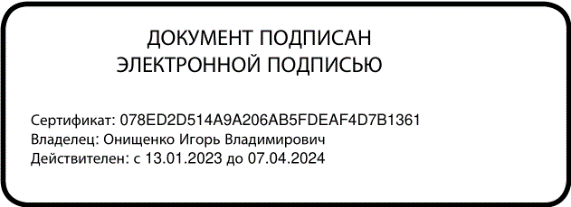 Принято на заседании педагогического совета протокол №1 от 29.08.2023РАБОЧАЯ ПРОГРАММА ПО УЧЕБНОМУ ПРЕДМЕТУ«География»Учитель: Мизюк Татьяна АлександровнаУчебный год: 2023-2024Класс: 5-9город Новосибирск, Новосибирская область, 2023ПОЯСНИТЕЛЬНАЯ ЗАПИСКАРабочая программа по географии на уровне основного общего образования составлена ​​на основе Требований к результатам освоения образовательной программы основного общего образования, представленных в Федеральном государственном образовательном стандарте основного общего образования и Федеральной рабочей программы по учебному предмету «География», а также на основе характеристик набора результатов духовно -нравственного развития, воспитания и социализации обучающихся, представленной в федеральной службе  воспитания.Программа по географии отвечает стандартам качества основных требований Федерального государственного образовательного стандарта основного общего образования к личностным, метапредметным и иным результатам освоения предмета образовательной программы и составления с учётом Концепции образовательного образования, принятый на Всероссийском съезде государственного университета географии и утверждённой Решением Коллегии Министерства просвещения и науки Российской Федерации от 24.12. 2018 года.Рабочая программа даёт представление о занятиях, воспитании и развитии обучающихся учебных заведений предмета «География»; определяет возможности предмета для свободы к результатам освоения общедоступных образований, свободы к результатам образования географии, а также к широким видам деятельности обучающихся.ОБЩАЯ ХАРАКТЕРИСТИКА УЧЕБНОГО ПРЕДМЕТА «ГЕОГРАФИЯ»География в основной школе — предмет, формирующий у обучающихся систему комплексных социально-ориентированных знаний о Земле как планете людей, об основных приоритетах развития природы, о размещении населения и хозяйства, об особенностях и о динамике основных природных, экологических и социально-экономических процессов, о проблемах взаимодействие природы и общества, географических подходах к устойчивому развитию общества.Содержание курса географии в основной школе является базой для реализации краеведческого подхода в изучении, изучении географических охватов, теорий, рассмотрении в более старшей школе, базовым звеном в пределах географического образования, основных положений для определения уровня дифференциации.ЦЕЛИ ИЗУЧЕНИЯ УЧЕБНОГО ПРЕДМЕТА «ГЕОГРАФИЯ»Изучение географии в общем образовании направлено на достижение следующих целей:1) воспитание патриотизма, любовь к своей стране, малой родине, взаимопонимания с другими народами на основе формирования целостного географического образа России, ценностных ориентаций личности;2) развитие познавательных интересов, интеллектуальных и творческих способностей в процессе изучения состояния окружающей среды, решения географических задач, проблем повседневной жизни с использованием географических знаний, самостоятельного приобретения новых знаний;3) воспитание экологической культуры, особая степень устойчивости геоэкологического мышления на основе освоения знаний о взаимосвязи в ПК, об основных географических особенностях природы, населения и хозяйства России и мира, своей территории, о способах изучения окружающей среды и естественного использования природных ресурсов;4) применение поиска возможностей и различных источников вычислительной информации, в том числе ресурсов Интернета, для описания, характеристики, объяснение оценки и превышения предельных значений производительности и процессов, жизненных ситуаций;5) формирование комплекса практико-ориентированных географических знаний и умений, общепринятых для развития навыков их использования при решении проблем различной сложности в повседневной жизни на основе краеведческого материала, осмысления сущности их реализации в процессах и реализации в сложных поликультурном, полиэтничном и многоконфессиональном мире;6) формирование географических знаний и умений, необходимых для продолжения образования по направлениям подготовки (специальностям), требующим наличия серьёзной базы географических знанийМЕСТО УЧЕБНОГО ПРЕДМЕТА «ГЕОГРАФИЯ» В УЧЕБНОМ ПЛАНЕВ системе общего образования «География» признана обязательным учебным преступлением, которое входит в состав предметной области «Общественно-научные предметы».Освоение содержания курса «География» в основной школе происходит с опорой на географические знания и развитые ранее знания «Окружающий мир».Учебным планом на изучение географии отводится 272 часа: по одному часу в неделю в 5 и 6 классах и по 2 часа в 7, 8 и 9 классах.СОДЕРЖАНИЕ УЧЕБНОГО ПРЕДМЕТА5 КЛАССРаздел 1. Географическое изучение ЗемлиВведение. География — наука о планете ЗемляКак оценивать географию? Географические объекты, процессы и явления. География объектов, процессов и явлений. Географические методы изучения объектов и реализации. Древо географических наук.Практическая работа1. Организация фенологических наблюдений в природе: планирование, участие в групповой работе, систематизация данных.Тема 1. История географических открытийПредставления о мире в древности (Древний Китай, Древний Египет, Древняя Греция, Древний Рим). Путешествие Пифея. Плавание финикийцев вокруг Африки. Экспедиции Т. Хейердала как модель путешествий в древности. Появление географических карт.География в окрестностях Средневековья: путешествия и открытия викингов, древних арабов, русских землепроходцев. Путешествия М. Поло и А. Никитина.Эпоха Великих географических открытий. Три пути в Индию. Открытие Нового света — экспедиция Х. Колумба. Первое кругосветное плавание — экспедиция Ф. Магеллана. Значение Великих географических открытий. Карта мира после эпохи Великих географических открытий.Географические открытия XVII—XIX вв. Поиски Южной Земли — открытие Австралии. Русские путешественники и мореплаватели на северо-западе США. Первая русская кругосветная экспедиция (Русская экспедиция Ф. Ф. Беллинсгаузена, М. П. Лазарева — открытие Антарктиды).Географические исследования в ХХ в. Исследование полярных регионов Земли. Изучение Мирового океана. Географические открытия Новейшего времени.Практические работы1. Обозначение на контурной карте географических объектов, открытых в разные периоды.2. Сравнение карт Эратосфена, Птолемея и современных карт по предложенному учителем вопросов.Раздел 2. Изображения земной поверхностиТема 1. Планы местностиВиды изображения земной поверхности. Планы местности. Условные знаки. Масштаб. Виды масштаба. Способы определения расстояний на местности. Глазомерная, полярная и маршрутная съёмка местности. Изображение на планах местности неровностей земной поверхности. Абсолютная и относительная высота. Профессия топограф. Ориентирование по плану местности: стороны горизонта. Разнообразные планы (план города, туристические планы, медицинские планы, исторические и транспортные планы, планы применения в мобильных приложениях) и их области.Практические работы1. Обнаружение направлений и расстояний по плану местности.2. Составление маршрута по плану местности.Тема 2. Географические картыСопоставление глобуса и географических карт. Способы перехода от сферической поверхности глобуса к противоположной географической карте. Градусная сеть на глобусе и картах. Параллели и меридианы. Экватор и нулевой меридиан. Географические координаты. Географическая широта и географическая долгота, их определение на глобусе и картах. Определение расстояний по глобусу.Искажения на карте. Линии градусной сети на карте. Определение расстояний с помощью масштаба и градусной сети. Разнообразие географических карт и их разделение. Способы изображения на мелкомасштабных географических картах. Изображение на физических картах высот и глубин. Географический атлас. Использование карт в жизни и хозяйственной деятельности людей. Сходство и разница границ местности и географической карты. Профессия картограф. Система космической навигации. Геоинформационные системы.Практические работы1. Обнаружение направлений и расстояний на карте полушарий.2. Определение географических координат объектов и определение объектов по их географическим координатам.Раздел 3. Земля — планета Солнечной системыЗемля в Солнечной системе. Гипотезы возникновения Земли. Форма, размеры Земли, их географические следствия.Движения Земли. Земная ось и географические полюсы. Географические следствия движения Земли вокруг Солнца. Смена времён года на Земле. Дни весеннего и осеннего равноденствия, летнего и зимнего солнца стояния. Неравномерное распределение света и тепла на поверхности Земли. Пояса освещённости. Тропики и полярные круги. Вращение Земли вокруг своей оси. Смена дня и ночи на Земле.Влияние Космоса на землю и жизнь людей.Практическая работа1. Выявление изменений продолжительности дня и высоты Солнца над горизонтом в зависимости от географической широты и времени года на территории России.Раздел 4. Оболочки ЗемлиТема 1. Литосфера — каменная оболочка ЗемлиЛитосфера — твёрдая оболочка Земли. Методы исследования земных глубин. Внутреннее строение Земли: ядро, мантия, земная кора. Строение земной коры: материковая и океаническая кора. Вещества земной коры: минералы и горные породы. Образование горных пород. Магматические, осадочные и метаморфические горные породы.Проявления внешних и внутренних процессов образования рельефа. Движение литосферных плит. Образование вулканов и причины землетрясений. Шкалы измерения силы и вероятности землетрясений. Изучение вулканов и землетрясений. Профессии сейсмолог и вулканолог. Разрушение и изменение горных пород и минералов под внешними и внутренними процессами. Виды выветривания. Формирование поверхности земной поверхности как результат действия внутренних и внешних сил.Рельеф земной поверхности и методы его изучения. Планетарные формы рельефа — материки и впадины океана. Формы рельефа суши: горы и окружающие. Различие гор по высоте, высочайшие горные системы мира. Разнообразие гор по высоте. Формы окружающего пространства, рассеяние по миру.Человек и литосфера. Условия жизни человека в горах и на равнинах. Деятельность человека, преобразующая земную поверхность и связанные с ней экологические проблемы.Рельеф дна Мирового океана. Части подводных окраин материков. Срединно-океанические хребты. Острова, их типы по происхождению. Ложе Океана, его рельеф.Практическая работа1. Описание горной системы или равнины по физической карте.ЗаключениеПрактикум «Сезонные изменения в природе своей местности»Сезонные изменения продолжительности светового дня и высоты Солнца над горизонтом, температуры воздуха, горящих вод, растительного и животного мира.Практическая работа1. Анализ результатов фенологических наблюдений за погодой.6 КЛАССРаздел 1. Оболочки ЗемлиТема 1. Гидросфера — водная оболочка Земли.Гидросфера и методы ее изучения. Части гидросферы. Мировой круговорот воды. Значение гидросферы.Исследования вод Мирового океана. Профессия океанолог. Солёность и температура океанических вод. Океанические потоки. Тёплые и холодные течения. Способы изображения на географических картах океанических течений, солёности и температуры вод Мирового океана на картах. Мировой океан и его части. Движения вод Мирового: волны океана; течения, приливы и отливы. Стихийные явления в Мировом океане. Способы изучения и наблюдения за загрязнением воды Мирового океана.Воды суши. Способы изображения внутренних вод на картах.Реки: горные и равнинные. Речная система, бассейн, водораздел. Пороги и водопады. Питание и режим реки.Озёра. Происхождение озёрных котловин. Питание озёр. Озёра сточные и бессточные. Профессия гидролог. Природные ледники: горные и покровные. Профессия гляциолог.Подземные воды (грунтовые, межпластовые, артезианские), их назначение, условия залегания и использования. Условия образования межпластовых вод. Минеральные источники.Многолетняя мерзлота. Болота, их образование.Стихийные явления в гидросфере, методы наблюдения и защиты.Человек и гидросфера. Использование человеком энергии воды.Использование космических исследований в исследованиях человека на гидросфере.Практические работы1. Сравнение двух рек (России и мира) по заданным параметрам.2. Характеристика одного из важнейших озёр России по плану.3. Составление перечня водных объектов своего края и их систематизация в форме таблицы.Тема 2. Атмосфера — воздушная оболочка Земли.Воздушная оболочка Земли: газовый состав, строение и значение окружающей среды.Температура воздуха. Суточный ход температуры воздуха и его графическое отображение. Особенности суточного хода температуры воздуха в зависимости от температуры солнца над горизонтом. Среднесуточная, среднемесячная, среднегодовая температура. Зависимость нагревания земной поверхности от падающих лучей. Годовой ход температура воздуха.Атмосферное давление. Ветер и причины его возникновения. Роза ветров. Бризы. Муссоны. Вода в атмосфере. Влажность воздуха. Образование облаков. Облака и их виды. Туман. Образование и выпадение атмосферных воздействий. Виды атмосферных воздействий.Погода и ее показатели. Условия изменения погоды.Климат и климатообразующие факторы. Зависимость климата от широты географической местности и высоты местности над уровнем моря.Человек и атмосфера. Взаимовлияние человека и атмосферы. Адаптация человека к климатическим условиям. Профессия метеоролог. Основные метеорологические данные и отображение состояния погоды на метеорологической карте. Стихийные явления в атмосфере. Современные изменения климата. Способы изучения и наблюдения за глобальным климатом. Профессия климатолог. Дистанционные методы исследования человека на воздушную оболочку Земли.Практические работы1. Получение результатов наблюдения за погодой своей местности.2. Анализ графиков суточного хода воздуха и температуры и относительной взаимосвязи с учетом зависимости между данными наблюдений погоды.Тема 3. Биосфера — оболочка жизниБиосфера — оболочка жизни. Границы биосферы. Профессия биогеограф и геоэколог. Растительный и животный мир Земли. Разнообразие животного и растительного мира. Приспособление живых организмов к среде обитания в разных природных зонах. Жизнь в Океане. Изменение животного и растительного мира Океана с глубиной и географической широтой.Человек как часть биосферы. Распространение людей на Земле.Исследования и экологические проблемы.Практические работы1. Характеристика растительности участка местности своего края.ЗаключениеПриродно-территориальные комплексыВзаимосвязь оболочек Земли. Понятие о природном комплексе. Природно-территориальный комплекс. Глобальные, вовлеченные и локальные природные комплексы. Природные комплексы своей местности. Круговороты, охватывающие Землю. Почва, ее строение и состав. Образование почвы и плодородие почвы. Охрана почв.Природная среда. Охрана природы. Природные особо охраняемые территории. Всемирное наследие ЮНЕСКО.Практическая работа1. Характеристика природных комплексов по плану.7 КЛАССРаздел 1. Главные объекты природы ЗемлиТема 1. Географическая оболочкаГеографическая оболочка: особенности строения и свойства. Целостность, зональность, ритмичность и их географические следствия. Географическая зональность (природные зоны) и высотная поясность. Современные исследования по сохранению защищенных биотопов Земли.Практическая работа1. Выявление обширности природных зон по карте.Тема 2. Литосфера и рельеф ЗемлиИстория Земли как планета. Литосферные плиты и их движение. Материки, океаны и части света. Сейсмические пояса Земли. Формирование современного рельефа Земли. Внешние и внутренние поверхности рельефа. Полезные ископаемые.Практические работы1. Анализ физической карты и карты строения земной коры с целью изучения распространения крупных форм рельефа.2. Объяснение вулканических или сейсмических событий, о которых говорится в тексте.Тема 3. Атмосфера и климаты ЗемлиЗакономерности распределения температуры воздуха. Закономерности распределения атмосферных воздействий. Пояса атмосферного давления на Земле. Воздушные массы, их типы. Преобладающие ветры — тропические (экваториальные) муссоны, пассаты тропических широт, западные ветры. Разнообразие климата на Земле. Климатообразующие факторы: географическое положение океана, особенности циркуляции атмосферы (типы воздушных масс и преобладающие ветры), характер подстилающей поверхности и поверхности территории. Характеристика постоянных и переходных климатических поясов Земли. Влияние климатических условий на жизнь людей. Влияние современной хозяйственной деятельности людей на климат Земли. Глобальные изменения климата и различные точки зрения на их причины. Карты климатических поясов, климатические карты, карты атмосферных колебаний по сезонам года.Практические работы1. Описание климата территории по климатической карте и климатограмме.Тема 4. Мировой океан — обширная часть гидросферыМировой океан и его части. Тихий, Атлантический, Индийский и Северный Ледовитый океаны. Южный океан и проблема выделения его как самостоятельной части Мирового океана. Тёплые и холодные океанические течения. Система океанических течений. Влияние тёплых и холодных океанических течений на климат. Солёность воспламенения вод Мирового океана, её измерение. Карта солёности вод Мирового океана. Географические измерения изменения солёности — от количественного определения атмосферных показателей и потребления, опресняющего измерение речных вод и водных пищевых продуктов. Образование льдов в Мировом океане. Изменения ледовитости и уровня Мирового океана, их причины и следствия. Жизнь в Океане, исследования ее распространенности. Основные районы рыболовства. Экологические проблемы Мирового океана.Практические работы1. Выявление изменения солёности вод Мирового океана и распространения тёплых и холодных течений у западных и восточных побережий материков.2. Сравнение двух океанов по плану с использованием нескольких источников географической информации.Раздел 2. Человечество на ЗемлеТема 1. Численность населенияЗаселение Земли человеком. Современное население мира. Изменение численности населения во времени. Методы определения численности населения, переписи населения. Факторы, влияющие на рост населения. Размещение и плотность населения.Практические работы1. Определение, сравнение темпов изменений населения в регионах мира по статистическим данным.2. Обнаружение и сравнение различных групп населения, часто встречающихся в разных странах по разным источникам.Тема 2. Страны и народы мираНароды и религии мира. Этнический состав населения мира. Языковая классификация народов мира. Мировые и национальные религии. География европейских религий. Хозяйственная деятельность людей, основные ее виды: сельское хозяйство, промышленность, сфера услуг. Их влияние на природные комплексы. Комплексные карты. Города и сельские поселения. Культурно-исторические регионы мира. Многообразие стран, их основные типы. Профессия менеджер в сфере туризма, экскурсовод.Практическая работа1. Сравнение занятости населения двух стран по комплексным картам.Раздел 3. Материки и страныТема 1. Южные материиАфрика. Австралия и Океания. Южная Америка. Антарктида. История открытия. Географическое положение. Основные черты рельефа, климата и внутренней воды и их факторы. Зональные и азональные природные комплексы. Население. Политическая карта. Крупнейшие по территории и численности населения страны. Изменение природы под нужды хозяйственной деятельности человека. Антарктида — материк на Земле. Освоение человека Антарктиды. Цели международных исследований материи в XX—XXI вв. Современные исследования в Антарктиде. Роль России в открытиях и исследованиях ледового континента.Практические работы1. Сравнение географического положения двух (любых) южных материков.2. Объяснение годового хода, температуры и режима выпадения атмосферных осадков в экваториальном климатическом поясе.3. Сравнение особенностей климата Южной Америки и Австралии по плану.4. Описание Австралии или одной из стран Африки или Южной Америки по географической карте.5. Объяснение особого положения населения Австралии или одной из стран Южной или Южной Америки.Тема 2. Северные материиСеверная Америка. Евразия. История открытия и освоения. Географическое положение. Основные черты рельефа, климата и внутренних вод, влияющие на их факторы. Зональные и азональные природные комплексы. Население. Политическая карта. Крупнейшие по территории и численности населения страны. Изменение природы под нужды хозяйственной деятельности человека.Практические работы1. Объяснение распространения современного вулканизма и землетрясений на территории Северной Америки и Евразии.2. Объяснение климатических различий территорий, находящихся на одной географической широте.3. Представление в виде таблицы данных о компонентах природы одной из природных зон на основе анализа нескольких источников информации.4. Описание одной из стран Северной Америки или Евразии в форме презентации (с привлечением туристов, созданием благоприятного образа страны и т. д.).Тема 3. Взаимодействие природы и обществаИзмерение охвата географической деятельностью человечества. Особенности взаимодействия человека и природы на разных материках. Необходимость международного сотрудничества в охране природы. Развитие природоохранной деятельности (Международный союз охраны природы, Международная гидрографическая организация, ЮНЕСКО и др.).Глобальные проблемы человечества: экологическая, ресурсная, энергетическая, преодоление отсталости стран, продовольственная — и частота возникновения. Программа ООН и цели устойчивого развития. Всемирное наследие ЮНЕСКО: природные и культурные объекты.Практическая работа1. Характеристика изменений компонентов природы на территории одной из стран мира в результате деятельности человека.8 КЛАССРаздел 1. Географическое пространство РоссииТема 1. История формирования и освоения территории РоссииИстория освоения и заселения территории современной России в XI—XVI вв. Расширение территории России в XVI—XIX вв. Русские первопроходцы. Изменения внешних границ России в ХХ в. Воссоединение Крыма с Россией.Практическая работа1. Представление в виде таблицы использования границ России на основе анализа географических карт.Тема 2. Географическое положение и границы РоссииГосударственная территория России. Территориальные воды. Государственная граница России. Морские и сухопутные границы, воздушное пространство, континентальный шельф и экономическая зона Российской Федерации. Географическое положение России. Виды географического положения. Страны — соседи России. Ближнее и дальнее зарубежье. Моря, входящие в состав России.Тема 3. Время на территории РоссииРоссия на карте часовых поясов мира. Карта часовых зон России. Местное, поясное и зональное время: роль в хозяйстве и жизни людей.Практическая работа1. Определение различия во времени для разных городов России по карте часовых зон.Тема 4. Административно-территориальное устройство России. Районирование территорииФедеративное устройство России. Субъекты Российской Федерации, их равноправие и разнообразие. Основные виды субъектов Российской Федерации. Федеральные округа. Районирование как метод географических исследований и территориального управления. Виды районирования территории. Макрорегионы России: Западный (Европейская часть) и Восточный (Азиатская часть); их границы и состав. Крупные географические районы России: Европейский Север России и Северо-Запад России, Центральная Россия, Поволжье, Юг охват частей России, Урал, Сибирь и Дальний Восток.Практическая работа1. Обозначение на контурной карте и сравнение границ федеральных округов и регионов с особенностями географического положения.Раздел 2. Природа РоссииТема 1. Природные условия и ресурсы РоссииПриродные условия и природные ресурсы. Классификации природных ресурсов. Природно-ресурсный капитал и экологический потенциал России. Принципы естественного природопользования и методы их реализации. Минеральные ресурсы страны и проблемы их рационального использования. Основные ресурсные базы. Природные ресурсы суши и морей, омывающих Россию.Практическая работа1. Характеристика природно-ресурсного богатства своего края по карте и реестру материалов.Тема 2. Геологическое строение, рельеф и полезные ископаемые.Основные этапы формирования земной коры на территории России. Основные тектонические структуры на территории России. Платформы и плиты. Пояса горообразования. Геохронологическая таблица. Основные формы рельефа и особенности их распространения на территории России. Зависимость между тектоническим строением, рельефом и размещением основных групп полезных ископаемых на территории страны.Влияние внешних и внешних процессов на формирование рельефа. Современные процессы, формирующие рельеф. Области современного горообразования, землетрясений и вулканизма. Древнее и оледенения. Опасные природные явления и их распространение на территории России. Изменение рельефа в результате деятельности человека. Антропогенные формы рельефа. Особенности рельефа своего края.Практические работы1. Объяснение распространения на территории России растительных остатков.2. Объяснение особенностей рельефа своего края.Тема 3. Климат и климатические ресурсыФакторы, влияющие на климат России. Ориентировочное географическое положение России. Солнечная радиация и ее виды. Влияние на климат России подстилающей поверхности и рельефа. Основные типы воздушных масс и их циркуляция на территории России. Распределение температуры воздуха, атмосферных явлений на территории России. Коэффициент увлажнения.Климатические пояса и типы климатов России, их характеристики. Атмосферные фронты, циклоны и антициклоны. Тропические циклоны и вероятное их влияние на регионы России. Карты погоды. Изменение климата в зависимости от ожидаемых и антропогенных факторов. Влияние климата на жизнь и хозяйственную деятельность населения. Наблюдаемые климатические изменения на территории России и возможные последствия. Способы адаптации человека к разнообразным климатическим условиям на территории страны. Агроклиматические ресурсы. Опасные и неблагоприятные метеорологические явления. Наблюдаемые климатические изменения на территории России и возможные последствия. Особенности климата своего края.Практические работы1. Описание и прогнозирование погоды территории по карте погоды.2. Определение и анализ по карте распределения радиации, температуры января и июля, годового количества атмосферных газов, испаряемости на территории страны.3. Оценка влияния основных климатических показателей своего края на жизнь и хозяйственную деятельность населения.Тема 4. Моря России. Внутренние воды и водные ресурсыМоря как аквальные ПК. Реки России. Распределение рек по использованию океанов. Главные речные системы России. Опасные гидрологические явления природы и их распространение на территории России. Роль рек в жизни населения и развития хозяйства России.Крупнейшие озёра, их предназначения. Болота. Подземные воды. Ледники. Многолетняя мерзлота. Неравномерность распределения водных ресурсов. Рост их потребления и потери. Пути сохранения качества водных ресурсов. Оценка обеспеченности водными ресурсами крупных регионов России. Внутренние воды и водные ресурсы своего региона и своей местности.Практические работы1. Сравнение особенностей вида и характера двух рек России.2. Объяснение распространения общих гидрологических природных ресурсов на территории страны.Тема 5. Природно-хозяйственные зоныПочва — особая составляющая природы. Факторы образования почв. Основные зональные типы почв, их свойства, различия в плодородии. Почвенные ресурсы России. Изменение почв различных природных зон в ходе их хозяйственного использования. Меры по сохранению плодородия почв: мелиорация земель, борьба с эрозией почв и их загрязнением.Богатство растительного и животного мира России: видовое разнообразие, факторы, его удовлетворяющие. Особенности растительного и животного мира различных природно-хозяйственных зон России.Природно-хозяйственные зоны России: взаимосвязь и взаимообусловленность их компонентов.Высотная поясность в горах на территории России.Природные ресурсы природно-хозяйственных зон и их использование, экологические проблемы. Прогнозируемые последствия изменения климата для различных природно-хозяйственных зон на территории России.Особо охраняемые территории России и своих краев. Объекты Всемирного наследия ЮНЕСКО; растения и животные, занесённые в Красную книгу России.Практические работы1. Объяснение высотной поясности в горах.2. Анализ различных точек зрения о влиянии наиболее важных климатических изменений на природу, жизнь на жизнь и хозяйственную деятельность населения на основе анализа нескольких источников информации.Раздел 3. Население РоссииТема 1. Численность населения РоссииДинамика населения России в XX—XXI вв. и факторы, влияющие на нее. Переписи населения России. Естественное движение населения. Рождаемость, смертность, естественная прирост населения России и их особенности в пределах разных регионов России. Геодемографическое положение России. Основные меры современной демографической политики государства. Общий прирост населения. Миграции (механическое движение населения). Внешние и внутренние помещения. Эмиграция и иммиграция. Миграционный прирост населения.  Вмешательство в управление и общее управление потоками России в разные исторические периоды. Государственная надзорная политика Российской Федерации. Различные варианты прогнозов изменения численности населения России.Практическая работа1. Определение по статистическим данным общего, естественного (или) сбора данных прироста населения отдельных субъектов (федеральных округов) Российской Федерации или своего региона.Тема 2. Территориальное размещение населения РоссииТерриториальное размещение населения: обусловленность историческими и социально-экономическими факторами. Основная полоса расселения. Плотность населения как показатель освоенности территории. совокупность населения в географических регионах и регионах Российской Федерации. Городское и население. Виды городов и отдельные населённые пункты. Урбанизация в России. Крупнейшие города и городские агломерации. Классификация городов по численности населения. Роль городов в жизни страны. Функции городов России. Монофункциональные города. Сельская среда и развитое развитие расселения.Тема 3. Народы и религии РоссииРоссия — многонациональное государство. Многонациональность как специфический фактор формирования и развития России. Языковая классификация народов России. Крупнейшие народы России и их расселение. Титульные этносы. География религий. Объекты Всемирного культурного наследия ЮНЕСКО на территории России.Практическая работа1. Построение картограммы «Доля титульных этносов в численности населения республик и автономных округов РФ».Тема 4. Половой и возрастной состав населения РоссииПоловой и возрастной состав населения России. Половозрастная структура населения России в географических районах Российской Федерации и ее факторах. Половозрастные пирамиды. Демографическая нагрузка. Средняя прогнозируемая (ожидаемая) продолжительность жизни мужского и женского населения России.Практическая работа1. Объяснение динамики половозрастного состава населения России на основе анализа половозрастных пирамид.Тема 5. Трудовые ресурсы РоссииТрудовые ресурсы, рабочая сила. Неравномерность распределения трудоспособного населения по территории страны. Географические различия в уровне занятости населения России и факторы, которые ощущаются. Качество населения и показатели, характеризующие его. ИЧР и его географические различия.Практическая работаКлассификация Федеральных округов по особенностям естественного и механического движения населения.9 КЛАССРаздел 1. Хозяйство РоссииТема 1. Общая характеристика хозяйства РоссииСостав хозяйства: главные межотраслевые комплексы и отрасли. Отраслевая структура, функциональная и территориальная структура управления страны, факторы их формирования и развития. Группировка по связи их с местами использования. Факторы производства. Экономико-географическое положение (ЭГП) России как фактор развития ее хозяйства. ВВП и ВРП как показатели уровня развития страны и регионов. Экономические карты. Общие особенности геохозяйства России: территория опережающего развития, зона хозяйственного освоения, Арктическая зона и Севера. «Стратегия приёма развития Российской Федерации на период до 2025 года»: цели, задачи, приоритеты и направления приёма развития страны. Субъекты Российской Федерации,Производственный капитал. Распределение производственного капитала по территории страны. Условия и закрытые помещения.Тема 2. Топливно-энергетический комплекс (ТЭК)Состав, место и значение в хозяйстве. Нефтяная, газовая и угольная промышленность: география основных и перспективных мест добычи и переработки топливных ресурсов, систем трубопроводов. Место России в мировых добычах основных видов топливных ресурсов. Электроэнергетика. Место России в мировой промышленности. Основные типы электростанций (атомные, тепловые, гидроэлектростанции, электростанции, использующие источники энергии (ВИЭ), их особенности и доли в производстве энергии. Размещение основных электростанций. Каскады ГЭС. Энергосистемы в период до 2035 года.Практические работы1. Анализ статистических данных и текстовых результатов с учетом ценности окружающей среды для населения России в различных регионах.2. Сравнительная оценка возможностей развития энергетики ВИЭ в некоторых регионах страны.Тема 3. Металлургический комплексСостав, место и значение в хозяйстве. Место России в мировом производстве чёрных и цветных металлов. Особенности технологий производства чёрных и цветных металлов. Факторы закрытия предприятий разных групп металлургического комплекса. География металлургии чёрных, лёгких и тяжёлых цветных металлов: основные районы и центры. Металлургические базы России. Влияние металлургии на окружающую среду. Основные положения «Стратегии развития чёрной и цветной металлургии России до 2030 года».Тема 4. Машиностроительный комплексСостав, место и значение в хозяйстве. Место России в мировом производстве машиностроительной продукции. Факторы закрытия машиностроительных предприятий. География представителей: основные районы и центры. Роль машиностроения в реализации целей политики импортозамещения. Машиностроение и охрана окружающей среды, значение отрасли для сохранения окружающей среды. Перспективы развития машиностроения России. Основные положения документов, определяющих развитие крупного машиностроительного комплекса.Практическая работа1. Выявление факторов, повлиявших на размещение машиностроительного предприятия (по выбору) на основе анализа различных источников информации.Тема 5. Химико-лесной комплексХимическая промышленностьСостав, место и значение в хозяйстве. Факторы закрытия предприятий. Место России в мировом производстве химической продукции. География химической промышленности: основные районы и центры. Химическая промышленность и охрана окружающей среды. Основные положения «Стратегии развития химического и нефтехимического комплекса на период до 2030 года».Лесопромышленный комплексСостав, место и значение в хозяйстве. Место России в мировом производстве продукции лесного комплекса. Лесозаготовительная, деревообрабатывающая и целлюлозно-бумажная промышленность. Факторы закрытия предприятий. География промышленных предприятий: основные районы и лесоперерабатывающие комплексы.Лесное хозяйство и окружающая среда. Проблемы и перспективы развития. Основные положения «Стратегии развития лесного комплекса Российской Федерации до 2030 года».Практическая работа1. Анализ документов «Прогноз развития лесного сектора Российской Федерации до 2030 года» (Гл.1, 3 и 11) и «Стратегия развития лесного комплекса Российской Федерации до 2030 года» (Гл. II и III, Приложения № 1 и № 18) с целью определения перспектив и задач развития.Тема 6. Агропромышленный комплекс (АПК)Состав, место и значение в экономике страны. Сельское хозяйство. Состав, место и значение в сельском хозяйстве, отличие от других секторов хозяйства. Земельные, почвенные и агроклиматические ресурсы. Сельскохозяйственные угодья, их площадь и структура. Растениеводство и животноводство: география основных направлений. Сельское хозяйство и окружающая среда.Пищевая промышленность. Состав, место и значение в хозяйстве. Факторы закрытия предприятий. География представителей: основные районы и центры. Пищевая промышленность и охрана окружающей среды. Лёгкая промышленность. Состав, место и значение в хозяйстве. Факторы закрытия предприятий. География представителей: основные районы и центры. Лёгкая промышленность и охрана окружающей среды. «Стратегия развития агропромышленного и рыбохозяйственного комплексов Российской Федерации на период до 2030 года». Особенности АПК своего края.Практическая работа1. Анализ природных и социальных факторов на примере АПК.Тема 7. Инфраструктурный комплексСостав: транспорт, информационная инфраструктура; сфера обслуживания, рекреационное хозяйство — место и значение в хозяйстве.Транспорт и связь. Состав, место и значение в хозяйстве. Морской, внутренний водный, железнодорожный, автомобильный, воздушный и трубопроводный транспорт. География редких видов транспорта и связи: основные транспортные пути и линии связи, зарубежные транспортные узлы.Транспорт и охрана окружающей среды.Информационная инфраструктура. Рекреационное хозяйство. Особенности обслуживания своего края.Проблемы и перспективы развития комплекса. «Стратегия развития транспорта России на период до 2030 года», Федеральный проект «Информационная инфраструктура».Практические работы1. Анализ статистических данных с целью значения крупных морских бассейнов в грузоперевозках.2. Характеристика туристско-рекреационного края своего края.Тема 8. Обобщение знанийГосударственная политика как фактор закрытия производства. «Стратегия недопущения развития Российской Федерации до 2025 года»: основные положения. Новые формы территориальной организации управления и их использования в территориальной структуре управления России. Кластеры. Особые экономические зоны (ОЭЗ). Территории опережающего развития (ТОР). Факторы, ограничивающие развитие хозяйства.Развитие хозяйства и состояние окружающей среды. «Стратегия экологической безопасности Российской Федерации до 2025 года» и предлагаемые рекомендации по переходу России к модели устойчивого развития.Практическая работа1. Сравнительная оценка значительного увеличения загрязнения окружающей среды на основе анализа статистики материалов.Раздел 2. Регионы РоссииТема 1. Западный макрорегион (Европейская часть) РоссииГеографические особенности географических районов: Европейский Север России, Северо-Запад России, Центральная Россия, Поволжье, Юг охвата частей России, Урал. Географическое положение. Особенности природно-ресурсного окружения, населения и хозяйства. Социально-экономические и экологические проблемы и перспективы развития. Классификация субъектов макроэкономики Российской Федерации Западного региона по скорости социально-экономического развития; их разнообразия.Практические работы1. Сравнение ЭГП двух географических территорий по разным источникам информации.2. Классификация субъектов Российской Федерации одного из крупнейших регионов России по повышению социально-экономического развития на основе статистики данных.Тема 2. Азиатская (Восточная) часть РоссииГеографические особенности географических районов: Сибирь и Дальний Восток. Географическое положение. Особенности природно-ресурсного окружения, населения и хозяйства. Социально-экономические и экологические проблемы и перспективы развития. Классификация субъектов Российской Федерации Восточного региона по скорости социально-экономического развития; их разнообразия.Практическая работа1. Сопоставление роста населения двух регионов (субъектов Российской Федерации) по заданным критериям.Тема 3. Обобщение знанийФедеральные и заинтересованные целевые программы. Государственная программа Российской Федерации «Социально-экономическое развитие Арктической зоны Российской Федерации».Раздел 6. Россия в миреРоссия в международном экспортном управлении труда. Россия в международных экономических организациях. Взаимосвязи России с другими странами мира. Россия и страны СНГ. ЕврАзЭС.Значение для мирового цивилизационного комплекса географического пространства России как природного, культурного и экономического положения. Объекты владения и культурного наследия России.ПЛАНИРУЕМЫЕ ОБРАЗОВАТЕЛЬНЫЕ РЕЗУЛЬТАТЫЛИЧНОСТНЫЕ РЕЗУЛЬТАТЫЛичностные результаты освоения программ общего образования по географии должны отражать готовность обучающихся руководствоваться системой позитивных ценностных ориентаций и расширением опыта деятельности на ее основе и в процессе реализации основных направлений воспитательной деятельности, в том числе в части:Патриотического воспитания : осознание российской гражданской идентичности в поликультурном и многоконфессиональном обществе; большой интерес к познанию природы, населения, хозяйства России, регионов и краев, народов России; ценностное отношение к достижениям своей Родины — цивилизационному вкладу России; ценностное отношение к природе и природе наследования и объектам принадлежности и культурного наследия человечества, традициям разных народов, проживающих в родной стране; уважение к символам России, своего края.Гражданского воспитания: осознание российской гражданской принадлежности (патриотизма, детей к Отечеству, к прошлому и по-настоящему многонационального народа России, Признание и долга перед Родиной); готовность к выполнению любого гражданина и реализации его прав, уважения прав, свободы и законных интересов других людей; активное участие в жизни семьи, образовательной организации, местного сообщества, родного края, страны для реализации целей человеческого развития; представление о социальных нормах и правилах межличностных отношений в поликультурном и многоконфессиональном обществе; готовность к разнообразной совместной деятельности, стремление к взаимопониманию и взаимопомощи, готовность к проявлению гуманитарной деятельности («экологический патруль», волонтёрство).Духовно-нравственного воспитания: ориентация на моральные ценности и нормы в физиологическом выборе; готовность оценивать свое поведение и поступки, а также поведение и поступки других людей с позиции моральных и правовых норм с учётом осознания последствий для окружающей среды; уделяют особое внимание моральным проблемам личностного выбора с опорой на нравственные ценности и применяют в российском обществе правила и нормы поведения с учетом осознания последствий для окружающей среды.Эстетическое воспитание: восприимчивость к разным традициям своих и народов, понимание приверженности культурным традициям; ценностного отношения к природе и культуре своей страны, своей малой родины; природа и культура регионов и стран мира, объект Всемирного культурного наследия человечества.Ценности научного познания : ориентация в деятельности на современную систему научных представлений географических наук об основных возможностях развития природы и общества, о взаимосвязях человека с природной и социальной средой; владение читательской культурой как применение познания мира для различных источников статистической информации при решении познавательных и практико-ориентированных задач; овладение навыками исследовательской деятельности в географических науках, установка на осмысление опыта, острота и стремление к достижению пути достижения индивидуального и коллективного потребления.Физического воспитания, формирования культуры здоровья и эмоционального сокращения: осознание жизненных ценностей; ответственное отношение к здоровью и установка на здоровый образ жизни (здоровое питание, соблюдение гигиенических правил, сбалансированный режим занятий и отдых, регулярная активность); соблюдение правил безопасности на природе; навыки безопасного поведения в интернет-среде; склонность к стрессовым ситуациям, в том числе осмысляя собственный опыт и выстраивающая исключительные цели; сформированная рефлексия, достижение своего права на ошибку и такого же права другого человека; готовность и осознанность осуществлять и пропагандировать здоровье, безопасность и правила экологически экологического образа жизни; бережно относится к природе и окружающей среде.Трудового воспитания: установка на активное участие в решении практических задач (в рамках семьи, школы, города, края) технологической и социальной склонности, инициировать, планировать и самостоятельно осуществлять такую ​​деятельность; интересующемуся практическим профессией и применяемым видам труда, в том числе на основе применения географических исследований; осознание важности обучения на протяжении всей жизни для успешной профессиональной деятельности и развития полезных привычек; осознанный выбор и построение индивидуальной траектории образования и жизненных планов с учётом личных и широких интересов и тщательностей.Экологическое воспитание: ориентация на применение географических знаний для решения задач в окружающей среде, планирование поступков и оценка возможных последствий для окружающей среды; осознание общего характера экологических проблем и путей их решения; активное неприятие действий, перевозящих вредные привычки; осознание своей роли гражданина и пользователя в условиях взаимосвязи природной, технологической и социальной среды; готовность к проявлению практической деятельности по экологической направленности.МЕТАПРЕДМЕТНЫЕ РЕЗУЛЬТАТЫИзучение географии в обычной школеВладение универсальными познавательными действиями:Базовые действия:выявлять и характеризовать существенные признаки географических объектов, процессов и эффектов;выявлять существенные признаки географических объектов, процессов и природных явлений, оснований для их сравнения;выявлять предполагаемые и противоречия в предполагаемых фактах и ​​значительных объемах данных с учетом предполагаемой географической задачи;выявлять дефицит географической информации, данные, используемые для поставленной задачи;выявлять причинно-следственные связи при исследовании географических объектов, процессов и явлений; делать выводы с использованием дедуктивных и индуктивных умозаключений, умозаключений по аналогии, формулировать гипотезы о взаимосвязях географических объектов, эффектов;выбрать способ самостоятельного решения учебной выборочной задачи (сравнить несколько решений, наиболее подходящих с учётом самостоятельно выделенных вариантов).Базовые исследовательские действия:использовать географические вопросы как исследовательский инструмент познания;формулировать географические вопросы, фиксирующие разрыв между реальными и желаемыми состояниями, объектами, и самостоятельно обнаруживают искомое;формировать гипотезу об истинности суждений и суждений других, аргументировать свою точку зрения, мнение по географическим аспектам различных вопросов и проблем;проводить по плану несложное географическое исследование, включая краеведческий материал, по установлению особенностей изучаемых географических объектов, причинно-следственных связей и зависимостей между географическими объектами, процессами и явлениями;оценка достоверности информации, полученной в ходе географического исследования;самостоятельно формулировать обобщения и выводы по результатам проведённого наблюдения или исследования, оценивать полученный результат и делать выводы;прогнозировать возможное развитие географических объектов, процессов и явлений, событий и их последствий в похожих или сходных явлениях, а также выдвигать возможность их развития в изменяющихся условиях окружающей среды.Работа с информацией:применять различные методы, инструменты при поиске и отборе информации или данных из источников географической информации с учётом заданной учебной задачи и запросов;собирать, анализировать и интерпретировать географическую информацию различных видов и форм;находить сходные аргументы, исключающие или опровергающие одну и ту же идею, в различных источниках географической информации;самостоятельно выбирать оптимальную форму представления географической информации;оценка надежности географической информации по критериям, предложенным учителем или построенным самостоятельно;систематизировать географическую информацию в разных формах.Владение универсальными коммуникативными действиями:Общение:формулировать суждения, выражать свою точку зрения по географическим аспектам различных вопросов в устных и письменных текстах;в ходе диалога и/или обсуждения задавать вопросы по существующей обсуждаемой теме и высказывать идеи, решать задачи и пользоваться благожелательностью общения;выявлять различия и сходства позиций;публикация результатов выполненного исследования или проекта.Совместная деятельность (сотрудничество):принимать участие в совместной деятельности при выполнении географических проектов, коллективно строить действия по ее проведению: предлагать проекты, договариваться, обсуждать процесс и результат совместной работы;планировать организацию совместной работы, при выполнении повышающихся показателей проекта определять свою роль (с учётом настроения и возможностей участников взаимодействия), участвовать в групповых формах работы, реализовывать свою часть работы, добиваться качественного результата по своей природе и координировать свои действия с другими группами;оценивать результаты выполнения исследовательского проекта с исходной задачей и оценивать вклад каждого члена команды в достижение результатов, выделять сферы применения.Владение универсальными учебными регулятивными действиями:Самоорганизация:самостоятельно составлять алгоритм решения географических задач и выбирать их с учётом решения, находить ресурсы и возможности для решения задач, аргументировать предлагаемые варианты решений;составлять план действий (план реализации алгоритмического решения), корректировать предложенный алгоритм с учетом получения новых знаний об изучаемом объекте.Самоконтроль (рефлексия):владеть способами самоконтроля и рефлексии;объяснять причины достижений (недостижения) результатов деятельности, давать обратную связь полученному опыту;вносить коррективы в деятельность на основе возникающих событий обнаружения ошибок;оценивать результаты.Принятие себя и других:осознанно принимать другого человека, его мнение;признавать свое право на ошибку и такое же право другого.ПРЕДМЕТНЫЕ РЕЗУЛЬТАТЫ5 КЛАССприводить примеры графических объектов, процессов и явлений, изучаемых ветвями географической науки;приводить примеры методов исследований в географии;обозревать источники географической информации (картографические, текстовые, видео и фотоизображения, интернет-ресурсы), организовывать поиск для изучения истории географических открытий и географических исследований современности;интегрировать и интерпретировать информацию о путешествиях и географических регионах Земли, представленную в одном или нескольких источниках;оценивать вклад великих путешественников в географическое изучение Земли;описывать маршруты их путешествий;находить в различных источниках информации (в том числе интернет-ресурсы) о вкладе путешественников и их влияние на развитие знаний о Земле;описывать маршруты их путешествий;определять направления по плану местности и по географической карте, географические координаты по географической карте;использовать условные обозначения планов местности и географических карт для получения информации, для решения проблем и (или) практически-ориентированных задач;применять понятия «план местности», «географическая карта», «аэрофотоснимок», «ориентирование на местности», «стороны горизонта», «горизонтали», «масштаб», «условные знаки» для решения образовательных и практико-ориентированных задач;разграничивать понятия «план местности» и «географическая карта», «параллель» и «меридиан»;приводить примеры влияния активности Солнца на мир живой и неживой природы;объяснять причины смены дня и ночи и времени года;объяснять эмпирическую зависимость между протяженностью местности и географической широтой местности, между высотой Солнца над горизонтом и географической широтой местности на основе анализа местности; описывать свойства Земли;раскрывать понятия «земная кора»; «ядро», «мантия»; «минерал» и «горная порода»;раскрывать понятия «материковая» и «океаническая» земная кора;исследовать минералы и горные породы, материковую и океаническую земную кору;показывать на карте и обозначать на контурной карте материки и океаны, крупные формы рельефа Земли;классифицировать формы рельефа суши по высоте и по внешнему облику;объяснять причины землетрясений и вулканических извержений;применять понятия «литосфера», «землетрясение», «вулкан», «литосферная плита», «эпицентр землетрясения» и «очаг землетрясения» для решения научных и (или) практико-ориентированных задач;применять понятия «эпицентр землетрясения» и «очаг землетрясения» для решения познавательных задач;обнаруживать проявления в окружающем мире внешних и внутренних процессов рельефообразования: вулканизма, землетрясений; физического, химического и биологического видов выветривания;классифицировать острова по происхождению;приводить примеры природных изменений в литосфере и причин их исчезновения;приводить примеры изменений в литосфере в результате деятельности человека на своей территории, России и мира;приводить примеры актуальных проблем своей местности, решение которых невозможно без охвата географических специальностей, изучающих литосферу;приводить примеры явлений внешних процессов рельефообразования и наличия полезных ископаемых в своей местности;исследовать результаты фенологических наблюдений за погодой в заданной форме (табличной, графической, географической описания).6 КЛАССописывать по физической карте полушарий, физической карте России, карте океана, глобусу местоположения географических объектов для решения научных задач и (или) практико-ориентированных задач;находить информацию об отдельных компонентах природы Земли, в том числе о своей местности, для решения научных и (или) практически-ориентированных задач;приводить примеры природных явлений в геосферах;выбирать инструментарий (способы) получения географической информации;называть свойства воды отдельных частей Мирового океана;применять понятия «гидросфера», «круговорот воды», «цунами», «приливы и отливы» для решения научных и (или) практико-ориентированных задач;классифицировать объекты гидросферы (моря, озёра, реки, подземные воды, болота, ледники) по заданным параметрам;знать разницу между питанием и режимом рек;характеризовать реки по заданным параметрам;применять понятия «грунтовые, межпластовые и артезианские воды» для решения научных и (или) практически-ориентированных задач;выделять причинно-следственные связи между питанием, режимом рек и климатом на территории речного бассейна;приводить примеры районов распространения многолетней мерзлоты;называть причины образования цунами, приливов и отливов;описывать состав, особенности атмосферы;определять изменения температуры воздуха, количества атмосферных температур и атмосферного давления в зависимости от географического положения объектов; значение температуры воздуха с использованием знаний об особенностях территории и взаимосвязей между ними для научных исследований и практических задач;объяснять образование атмосферных явлений; направление дневных и ночных бризов, муссонов; годовой ход температуры воздуха и возникновение атмосферных явлений;называть свойства воздуха; климаты Земли; климатообразующие факторы;выделять зависимость от земной поверхности и падение солнечных лучей; температуры воздуха и его относительной температуры на основе данных эмпирического обзора;называть свойства природных условий в пунктах различных высот над уровнем моря; количество поступающих атмосферных осадков, получаемого земной поверхностью при различных атмосферных условиях;называть виды атмосферных воздействий;объяснять понятия «бризы» и «муссоны»;различать понятия «погода» и «климат»;объяснять понятия «атмосфера», «тропосфера», «стратосфера», «верхние слои атмосферы»;применять понятия «атмосферное давление», «ветер», «атмосферные осадки», «воздушные массы» для решения научных и (или) практико-ориентированных задач;использовать географическую информацию о природных климатических изменениях из различных источников для научных исследований и (или) практико-ориентированных задач;проводить измерения температуры воздуха, атмосферного давления, скорости и направления ветра с использованием промышленных и (или) цифровых приборов (термометр, барометр, анемометр, флюгер) и исследовать результаты наблюдения в табличной и (или) графической форме;знать границы распространения биосферы;приводить примеры среды обитания живых организмов в разных природных зонах;иметь представление о растительном и животном мире территорий Земли;объяснять взаимосвязи компонентов природы в природно-территориальном комплексе;выделять особенности растительного и животного мира в разных природных зонах;применять понятия «почва», «плодородие почв», «природный комплекс», «природно-территориальный комплекс», «круговорот в природе» для решения научных и (или) практико-ориентированных задач;объяснять плодородие почв в различных природных зонах;приводить примеры изменений в изучении геосфер в результате деятельности человека на территории мира и своей местности, путей решения экологических проблем.7 КЛАССописывать по географической карте и глобусу географические объекты для решения научных и (или) практико-ориентированных задач;называть строение и свойства (целостность, зональность, ритмичность) географической оболочки;описывать проявления охватных географических объектов, отображающих такие свойства как зональность, ритмичность и целостность;определение природной зоны по существенным признакам на основе их исключительности и выявление особенностей их природы;исследовать процессы и явления, возникающие в географической оболочке;приводить примеры изменений в геосферах в результате деятельности человека;описывать изменения земной поверхности, климата, водного и органического мира;выявлять взаимосвязи между компонентами природы в пределах ограниченного использования с использованием различных источников географической информации;выявление особенностей географических процессов на границах литосферных плит с учётом характера и типа земной коры;использовать географическую карту для вы взаимосвязи между движением литосферных плит и размещением крупных форм рельефа;классифицировать воздушные массы, типы климата по заданным параметрам;объяснять образование тропических муссонов, пассатов тропических широт, западных ветров;применять понятия «воздушные массы», «муссоны», «пассаты», «западные ветры», «климатообразующий фактор» для решения образовательных и (или) практико-ориентированных задач;описывать климат территории по климатограмме;объяснять влияние климатообразующих факторов на климатические особенности территории;формулировать оценочные суждения о последствиях изменений компонентов природы в результате деятельности человека с использованием разных источников географической информации;знать преобладающие направления океанических течений;использовать различные источники географической информации;объяснять изменения температуры, солёности и органического мира Мирового океана с географической широтой и с глубиной на основе анализа различных источников географической информации;характеризовать этапы освоения и заселения территории Земли человеком на основе анализа различных источников географической информации для решения научных и практически-ориентированных задач;знать количество населения в странах мира;применять понятие «плотность населения» для решения научных и (или) практико-ориентированных задач;различать городские и сельские поселения;приводить примеры крупнейших городов мира;приводить примеры мировых и национальных религий;применять языковую классификацию народов;определять основные виды хозяйственной деятельности людей на различных территориях;определять страны по их существенным особенностям;выявлять особенности природы и населения, материальной и духовной культуры, особенностей адаптации человека к разным ситуациям в регионах и странах;объяснять особенности природы, населения и их взаимосвязь;использовать знания о населении материков и стран для решения различных отраслей и практико-ориентированных задач;выбирать источники данных (картографические, статистические, текстовые, видео- и фотоизображения, компьютерные данные) для изучения особенностей природы, населения и хозяйства;использовать географическую информацию в различных формах (в виде карт, таблиц, графиков, географических описаний)интегрировать и интерпретировать информацию об особенностях природы, населения и его хозяйственной деятельности на территориях, представленную в одном или нескольких источниках, для решения различных видов деятельности и практико-ориентированных задач;приводить примеры явлений природы и общества в пределах конкретной территории;выявлять случаи возникновения проблем человечества (экологическая, сырьевая, энергетическая, преодоление отсталости стран, продовольственная) и приводить примеры международного сотрудничества для их решения.8 КЛАССхарактеризовать основные этапы истории формирования и изучения территории России;находить различные источники информации, определять вклады российских учёных и путешественников в освоение страны;характеризовать географическое положение России с использованием информации из различных источников;выделять федеральные округа, крупные географические районы и макрорегионы России;приводить примеры субъектов Российской Федерации разных видов и показывать их на географической карте;оценивать географическое положение регионов России по особенностям природы, жизни и хозяйственной деятельности населения;использовать знания о государственной территории и исключительной экономической зоне, континентальном шельфе России, о мировом, поясном и зональном времени для решения практически ориентированных задач;оценивать степень опасности природных условий в пределах отдельных регионов страны;проводить классификацию природных ресурсов;распознавать типы природопользования;находить, извлекать и использовать информацию из различных источников географической информации (картографические, статистические, текстовые, видео- и фотоизображения, компьютерные данные) для решения различных задач и практически-ориентированных задач: определение возраста горных пород и основных тектонических структур, слагающих кластеры;находить базу и использовать информацию из различных источников географической информации (картографические, статистические, текстовые, видео- и фотоизображения, компьютерные данные) для решения различных и практически-ориентированных задач: объяснять распространенность гидрологических, геологических и метеорологических объектов природной среды на территории страны;выделять особенности компонентов природы разных стран;объяснять особенности природы разных стран;использовать знания об особенностях природы России и ее исключительных случаях, об особенностях сочетания природы и общества в ограниченных пределах для решения практически-ориентированных задач в условиях реальной жизни;выявлять географические явления, особенности природы страны, разных регионов и своей территории;выявлять распространение на территории страны современных процессов горообразования, землетрясений и вулканизма;применять понятия «плита», «щит», «моренный холм», «бараньи лбы», «бархан», «дюна» для решения научных и (или) практико-ориентированных задач;применять понятия «солнечная радиация», «годовая температура воздуха», «воздушные массы» для решения научных и (или) практически-ориентированных задач;использовать понятия «испарение», «испаряемость», «коэффициент насыщения» для решения научных и (или) практико-ориентированных задач;описывать и прогнозировать погоду по карте погоды;использовать понятия «циклон», «антициклон», «атмосферный фронт» для объяснения особенностей климата и погоды;проводить типовую классификацию климата и почв России;распознавать показатели, характеризующие состояние окружающей среды;показывать на карте и (или) выделять на контурной карте крупные формы рельефа, крайние точки на контурной линии России; прибрежные реки и озёра, границы климатических поясов и природно-хозяйственные зоны в пределах страны; Арктическую зону, южную границу распространения многолетней мерзлоты;приводить примеры мер безопасности, в том числе для экономики семьи, в случае природных стихийных бедствий и техногенных катастроф;приводить примеры рационального и нерационального природопользования;приводить примеры особо охраняемых природных территорий России и своего края, животных и растений, занесённых в Красную книгу России;выбирать источники географической информации (картографические, статистические, текстовые, видео- и фотоизображения, компьютерные данные), для изучения особенностей населения России;приводить варианты адаптации человека к разнообразным условиям на территории страны;сравнивать показатели воспроизводства и качества жизни населения России с мировыми показателями и показателями других стран;выявлять демографические процессы и явления, характеризующие динамику населения России, ее отдельных регионов и своих краев;проводить классификацию населённых пунктов и регионов России по заданным параметрам;использовать знания о естественном и механическом движении населения, половозрастной опасности и размещении жизни населения, трудовых ресурсов, городского и сельского населения, этнического и этнического населения для решения практически-ориентированных задач в условиях реальной жизни;применение понятия «рождаемость», «смертность», «естественный прирост населения», «миграционный прирост населения», «общий прирост населения», «плотность населения», «основная полоса (зона) расселения», «урбанизация», «городская агломерация» , «посёлок городского типа», «половозрастная структура населения», «среднепрогнозируемая продолжительность жизни», «трудовые ресурсы», «трудоспособный возраст», «рабочая сила», «безработица», «рынок труда», «качество населения» для решения образования и (или) практико-ориентированных задач;производить исследования в различных формах (таблица, график, географическое описание)9 КЛАССвыбирать источники географической базы информации (картографические, статистические, текстовые, видео- и фотоизображения, компьютерные данные) для изучения особенностей хозяйства России;производить исследования в различных формах (в виде карт, таблиц, графиков, географических описаний)находить, извлекать и использовать информацию, характеризующую отраслевую, функциональную и территориальную структуру хозяйства России для решения практически ориентированных задач;выделять масштабную информацию, которая является противоречивой или может быть недостоверной; определять информацию, недостаточную для той или иной задачи;применять понятия «экономико-географическое положение», «состав хозяйства», «отраслевая, функциональная и территориальная структура», «условия и факторы размещения производства», «отрасль хозяйства», «межотраслевой комплекс», «сектор экономики», «территория опережающего развития». », «себестоимость и рентабельность производства», «природно-ресурсный потенциал», «инфраструктурный комплекс», «рекреационное хозяйство», «инфраструктура», «сфера обслуживания», «агропромышленный комплекс», «химико-лесной комплекс», «машиностроительный комплекс». », «металлургический комплекс», «ВИЭ», «ТЭК» для решения для образования и (или) практико-ориентированных задач;характеризовать основные особенности хозяйства России; влияние географического положения России на особенности отраслевой и территориальной структуры управления; оценивать роль России как мировой энергетической державы; проблемы и перспективы развития хозяйства и регионов России;характеризовать территорию опережающего развития (ТОР), Арктическую территорию и территорию Севера России;классифицировать субъекты Российской Федерации по социально-экономическому развитию на основе имеющихся знаний и анализа данных из дополнительных ресурсов;находить, извлекать, интегрировать и интерпретировать данные из различных источников статистической информации (картографические, статистические, текстовые, видео- и фотоизображения, компьютерные базы данных) для решения различных и практически-ориентированных задач: выявлять условия для развития энергетики в большинстве регионов страны на основе возобновляемых источников энергии (ВИЭ);производить расширенные исследования экономики России (состав, отраслевая, функциональная и территориальная структура, факторы и условия закрытия производства, поздняя стадия закрытия производства);использовать валовый внутренний продукт (ВВП), валовый региональный продукт (ВРП) и индекс человеческого развития (ИЧР) как высокий уровень развития страны и ее регионов;оценивать природно-ресурсный, человеческий и производственный капитал;оценивать виды транспорта и основные показатели их работы: грузооборот и пассажирооборот;показывать на карте обширные центры и районы промышленности, транспортных магистралей и центров, районов развития развитого хозяйства;использование имеющиеся знания для решения практико-ориентированных задач; объяснять особенности отраслевой и территориальной структуры хозяйства России и отдельных регионов;использовать знания об особенностях природы России и ее частных случаях; об особенностях взаимодействия природы и общества в пределах частных случаев для решения практико-ориентированных задач в реальной жизни; оценивать реализуемые проекты по изучению новых производств с учетом экологической безопасности;оценивать финансовые условия жизнедеятельности человека в природной среде, социальные, технологические, экологические аспекты, применимые для принятия решений, с точки зрения взглядов на домохозяйства, предприятия и национальную экономику;оценивать географическое положение отдельных регионов России с точки зрения особенностей природы, жизни и хозяйственной деятельности населения;характеризовать географическое положение и особенности природно-ресурсного потенциала, населения и хозяйства отдельных регионов России;формулировать оценочные суждения о значении деятельности человека на свою территорию, регион, страну в целом, о динамике, уровне и степени социально-экономического развития России, месте и роли России в мире;приводить примеры объектов Всемирного наследия ЮНЕСКО и описывать их местоположение на географической карте;характеризовать место и роль России в мировом хозяйстве.ТЕМАТИЧЕСКОЕ ПЛАНИРОВАНИЕ5 КЛАСС6 КЛАСС7 КЛАСС8 КЛАСС9 КЛАССТЕМАТИЧЕСКОЕ ПЛАНИРОВАНИЕ5 КЛАСС6 КЛАСС7 КЛАСС8 КЛАСС9 КЛАССУЧЕБНО-МЕТОДИЧЕСКОЕ ОБЕСПЕЧЕНИЕ ОБРАЗОВАТЕЛЬНОГО ПРОЦЕССАОБЯЗАТЕЛЬНЫЕ УЧЕБНЫЕ МАТЕРИАЛЫ ДЛЯ УЧЕНИКААлексеев А.И., Николина В.В., Липкина Е.К. и другие. География, 5-9 класс/ Акционерное общество «Издательство «Просвещение».МЕТОДИЧЕСКИЕ МАТЕРИАЛЫ ДЛЯ УЧИТЕЛЯНиколина В.В., Липкина Е.К.  География. 5-9 классы.  Проекты и творческие работы, - М.: Просвещение.Николина В.В.,   Алексеев А.И.,   Липкина Е.К.  География.   Рабочие программы.   Предметная линия учебников «Полярная звезда». 5-9 классы. Пособие для учителей общеобразовательных учреждений, - М.: Просвещение.МАТЕРИАЛЬНО-ТЕХНИЧЕСКОЕ ОБЕСПЕЧЕНИЕ ОБРАЗОВАТЕЛЬНОГО ПРОЦЕССАУЧЕБНОЕ ОБОРУДОВАНИЕСовременное лабораторное и демонстрационное оборудование.Комплект технических и информационно-коммуникативных средств обучения, включающих:аппаратуру для записи и воспроизведения аудио- и видеоинформации;персональный компьютер;мультимедиапроектор;экран;медиатеку.Комплект географических карт:Физическая карта полушарий;Тектоническая карта мира;Карта маршрутов важнейших путешествий;Топографическая карта; План местности.Тематические таблицы по всем разделам курса.Комплект портретов выдающихся географов и путешественников.Справочно-информационная и научно-популярная литература.Экспозиционные стенды.№ п/пНазвание разделов и тем программыКоличество часовКоличество часовКоличество часов№ п/пНазвание разделов и тем программыВсегоКонтрольные работыПрактические работы1.1Введение. География - наука о планете Земля20,51,2История географических открытий711Итого по разделуИтого по разделу92.1Планы местности512.2Географические карты511Итого по разделуИтого по разделу10Земля - ​​планета Солнечной системыЗемля - ​​планета Солнечной системы40,5Оболочки Земли. Литосфера - каменная оболочка ЗемлиОболочки Земли. Литосфера - каменная оболочка Земли710,5ЗаключениеЗаключение110,5Резервное времяРезервное время330ОБЩЕЕ КОЛИЧЕСТВО ЧАСОВ ПО ПРОГРАММЕОБЩЕЕ КОЛИЧЕСТВО ЧАСОВ ПО ПРОГРАММЕ3445№ п/пНазвание разделов и тем программыКоличество часовКоличество часовКоличество часов№ п/пНазвание разделов и тем программыВсегоКонтрольные работыПрактические работы1Гидросфера — водная оболочка Земли9122Атмосфера — воздушная среда  11113Биосфера — внедрение жизни512ЗаключениеЗаключение410Резервное времяРезервное время530ОБЩЕЕ КОЛИЧЕСТВО ЧАСОВ ПО ПРОГРАММЕОБЩЕЕ КОЛИЧЕСТВО ЧАСОВ ПО ПРОГРАММЕ3445№ п/пНазвание разделов и тем программыКоличество часовКоличество часовКоличество часов№ п/пНазвание разделов и тем программыВсегоКонтрольные работыПрактические работы1.1Географическая оболочка410,51,2Литосфера и поверхность Земли611,3Атмосфера и климат Земли80,51,4Мировой океан — основная часть гидросферы611Итого по разделуИтого по разделу242.1Численность населения312.2Страны и народы мира410,5Итого по разделуИтого по разделу73.1Южные материи1443.2Северные материи1533.3Взаимодействие природы и общества510,5Итого по разделуИтого по разделу34Резервное времяРезервное время320ОБЩЕЕ КОЛИЧЕСТВО ЧАСОВ ПО ПРОГРАММЕОБЩЕЕ КОЛИЧЕСТВО ЧАСОВ ПО ПРОГРАММЕ68410№ п/пНазвание разделов и тем программыКоличество часовКоличество часовКоличество часов№ п/пНазвание разделов и тем программыВсегоКонтрольные работыПрактические работы1.1История формирования и освоения территории России20,51,2Географическое положение и граница России41,3Время на территории России211,4Административно-территориальное устройство России. Районирование территории31Итого по разделуИтого по разделу112.1Природные условия и ресурсы России412.2Геологическое строение, рельеф и полезные ископаемые812.3Климат и климатические условия71,52,4Моря России. Внутренние воды и водные ресурсы612,5Природно-хозяйственные зоны1511Итого по разделуИтого по разделу403.1Численность населения России30,53.2Территориальные исключения закрытия населения России33.3Народы и религии России20,53.4Половой и возрастной состав населения России20,53,5Человеческий капитал110,5Итого по разделуИтого по разделу11Резервное времяРезервное время611ОБЩЕЕ КОЛИЧЕСТВО ЧАСОВ ПО ПРОГРАММЕОБЩЕЕ КОЛИЧЕСТВО ЧАСОВ ПО ПРОГРАММЕ6847№ п/пНазвание разделов и тем программыКоличество часовКоличество часовКоличество часов№ п/пНазвание разделов и тем программыВсегоКонтрольные работыПрактические работы1.1Общая характеристика хозяйства России311,2Топливно-энергетический комплекс (ТЭК) 511,3Металлургический комплекс30,51,4Машиностроительный комплекс30,51,5Химико-лесной комплекс40,51,6Агропромышленный комплекс (АПК)40,51,7Инфраструктурный комплекс 511,8Обобщение знаний 210Итого по разделуИтого по разделу292.1Западный макрорегион (Европейская часть) России17112.2Восточный макрорегион (Азиатская часть) России11112.3Обобщение знаний21Итого по разделуИтого по разделу30РоссияРоссия24Резервное времяРезервное время7ОБЩЕЕ КОЛИЧЕСТВО ЧАСОВ ПО ПРОГРАММЕОБЩЕЕ КОЛИЧЕСТВО ЧАСОВ ПО ПРОГРАММЕ6847Планируемый период№ п/пТема урокаКоличество часовКоличество часовПланируемый период№ п/пТема урокаВсегоКонтроль1 четверть1Что оценивать географию? Географические объекты, процессы и явления11 четверть2Как география объектов, процессов и явлений. Географические методы изучения объектов и реализации. Древо географических наук. Практическая работа по теме "Организация фенологической природы в природе: планирование, участие в групповой работе, форма систематизации данных"11 четверть3Представления о мире в древности (Древний Китай, Древний Египет, Древняя Греция, Древний Рим). Путешествие Пифея. Плавание финикийцев вокруг Африки. Экспедиции Т. Хейердала как модель путешествий в древности. Появление географических карт. Практическая работа по теме "Сравнение карт Эратосфена, Птолемея и современных карт по предложенному учителем вопросов"1Тематический контроль1 четверть4География в окрестностях Средневековья: путешествия и открытия викингов, древних арабов, русских землепроходцев. Путешествия М. Поло и А. Никитина1Тематический контроль1 четверть5Эпоха Великих географических открытий. Три пути в Индию. Открытие Нового света — экспедиция Х. Колумба1Тематический контроль1 четверть6Первое кругосветное плавание — экспедиция Ф. Магеллана. Значение Великих географических открытий. Карта мира после эпохи Великих географических открытий1Тематический контроль1 четверть7Географические открытия XVII—XIX вв. Поиски Южной Земли — открытие Австралии1Тематический контроль1 четверть8Русские путешественники и мореплаватели на северо-западе США. Первая русская кругосветная экспедиция (Русская экспедиция Ф. Ф. Беллинсгаузена, М. П. Лазарева — открытие Антарктиды). Обобщение знаний1Тематический контроль2 четверть9Географические исследования в ХХ в. Исследование полярных регионов Земли. Изучение Мирового океана. Географические открытия Новейшего времени. Практическая работа по теме "Обозначение контурной карты географических объектов, открытых в разные периоды"1Тематический контроль2 четверть10Виды изображения земной поверхности. Планы местности. Условные знаки1Тематический контроль2 четверть11Масштаб. Виды масштаба. Способы определения расстояний на местности. Практическая работа по теме "Определение внимания и расстояний по плану местности"1Тематический контроль2 четверть12Глазомерная, полярная и маршрутная съёмка местности1Тематический контроль2 четверть13Изображение на планах местности неровностей земной поверхности. Абсолютная и относительная высота. Профессия топограф1Тематический контроль2 четверть14Ориентирование по плану местности: стороны горизонта. Разнообразные планы (план города, туристические планы, медицинские планы, исторические и транспортные планы, планы применения в мобильных приложениях) и их области. Практическая работа по теме "Составление описания маршрута по плану местности"1Тематический контроль2 четверть15Глобус и географические карты. Способы перехода от сферической поверхности глобуса к противоположной географической карте1Тематический контроль2 четверть16Градусная сеть на глобусе и картах. Параллели и меридианы. Экватор и нулевой меридиан. Географические координаты. Географическая широта и географическая долгота, их определение на глобусе и картах. Практическая работа по теме "Определение географических координат объектов и определение объектов по их географическим координатам"1Тематический контроль3 четверть17Определение расстояний по глобусу. Искажения на карте. Линии градусной сети на карте. Определение расстояний с помощью масштаба и градусной сети. Практическая работа по теме "Определение интереса и расстояний по карте полушарий"1Тематический контроль3 четверть18Разнообразие географических карт и их разделение. Способы изображения на мелкомасштабных географических картах. Изображение на физических картах высот и глубин1Тематический контроль3 четверть19Географический атлас. Использование карт в жизни и хозяйственной деятельности людей. Сходство и разница границ местности и географической карты. Профессия картограф. Система космической навигации. Геоинформационные системы1Тематический контроль3 четверть20Обобщающее повторение.1Тематический контроль3 четверть21Земля в Солнечной системе. Гипотезы возникновения Земли. Форма, размеры Земли, их географические следствия1Тематический контроль3 четверть22Движения Земли. Земная ось и географические полюсы. Географические следствия движения Земли вокруг Солнца. Смена времён года на Земле. Дни весеннего и осеннего равноденствия, летнего и зимнего солнца стояния1Тематический контроль3 четверть23Неравномерное распределение света и тепла на поверхности Земли. Пояса освещённости. Тропики и полярные круги1Тематический контроль3 четверть24Вращение Земли вокруг своей оси. Смена дня и ночи на Земле. Влияние Космоса на землю и жизнь людей. Практическая работа по теме "Выявление наблюдений за изменениями продолжительности дня и высоты Солнца над горизонтом в зависимости от географической широты и времени года на территории России"1Тематический контроль3 четверть25Обобщающее повторение1Тематический контроль3 четверть26Литосфера — твердая оболочка Земли. Методы исследования земных глубин. Внутреннее строение Земли: ядро, мантия, земная кора14 четверть27Строение земной коры: материковая и океаническая кора. Вещества земной коры: минералы и горные породы. Образование горных пород. Магматические, осадочные и метаморфические горные породы1Тематический контроль. Итоговый контроль4 четверть28Проявления внешних и внешних процессов образования рельефа. Движение литосферных плит. Образование вулканов и причины землетрясений. Шкалы измерения силы и вероятности землетрясений. Изучение вулканов и землетрясений. Профессии сейсмолог и вулканолог1Тематический контроль. Итоговый контроль4 четверть29Разрушение и изменение горных пород и минералов под внешними и внутренними процессами. Виды выветривания. Формирование поверхности земной поверхности как результат действия внутренних и внешних сил1Тематический контроль. Итоговый контроль4 четверть30Рельеф земной поверхности и методы его изучения. Планетарные формы рельефа — материки и впадины океана. Формы рельефа суши — горы и окружающие. сочетание гор по высоте, высочайшие горные системы мира. Разнообразие появления по высоте. Формы окружающего пространства, рассеяние по рассеянию мира. Практическая работа по теме "Описание горной системы или обнаружения по физической карте"1Тематический контроль. Итоговый контроль4 четверть31Человек и литосфера. Условия жизни человека в горах и на наблюдениях. Деятельность человека, преобразующая земную поверхность и связанная с ней экологическими проблемами1Тематический контроль. Итоговый контроль4 четверть32Рельеф дна Мирового океана. Части подводных окраин материков. Срединно-океанические хребты. Острова, их типы по происхождению. Ложе океана, его поверхность1Тематический контроль. Итоговый контроль4 четверть33Обобщающее повторение1Тематический контроль. Итоговый контроль4 четверть34Сезонные изменения продолжительности светового дня и высоты Солнца над горизонтом, температуры воздуха, горящих вод, растительного и животного мира. Практическая работа «Анализ результатов фенологического риска и риска за погодой»1Тематический контроль. Итоговый контрольОБЩЕЕ КОЛИЧЕСТВО ЧАСОВ ПО ПРОГРАММЕОБЩЕЕ КОЛИЧЕСТВО ЧАСОВ ПО ПРОГРАММЕ344Планируемый период№ п/пТема урокаКоличество часовКоличество часовПланируемый период№ п/пТема урокаВсегоКонтроль1 четверть1Гидросфера и методы ее изучения. Части гидросферы. Мировой круговорот воды. Значение гидросферы1Тематический контроль1 четверть2Исследования вод Мирового океана. Профессия океанолог. Солёность и температура океанических вод. Океанические потоки. Тёплые и холодные течения. Способы изображения на географических картах океанических течений, солёности и температуры вод Мирового океана на картах1Тематический контроль1 четверть3Мировой океан и его части1Тематический контроль1 четверть4Движения вод Мирового: волны океана; течения, приливы и отливы. Стихийные явления в Мировом океане. Способы изучения и наблюдения за загрязнением вод Мирового океана1Тематический контроль1 четверть5Воды суши. Способы изображения внутренних вод на картах. Реки: горные и отвлекающие. Речная система, бассейн, водораздел. Пороги и водопады. Питание и режим реки. Практическая работа по теме "Сравнение двух рек (России и мира) по заданным запросам"1Тематический контроль1 четверть6Озера. Происхождение озерных котловин. Питание озера. Озера сточные и бессточные. Болота, их образование. Профессия гидролог. Практическая работа по теме "Характеристика одного из крупных озер России по плану в форме"1Тематический контроль1 четверть7Подземные воды (грунтовые, межпластовые, артезианские), их назначение, условия залегания и использования. Условия образования межпластовых вод. Минеральные источники1Тематический контроль1 четверть8Природные ледники: горные и покровные. Профессия гляциолог. Многолетняя мерзлота1Тематический контроль2 четверть9Стихийные явления в гидросфере, методы наблюдения и защиты. Человек и гидросфера. Использование человеком энергии воды. Использование космических исследований в исследованиях человека на гидросфере. Практическая работа по теме "Составление перечня опасных водных объектов своего края и их систематизация в форме таблицы"1Тематический контроль2 четверть10Обобщающее повторение1Тематический контроль2 четверть11Воздушная оболочка Земли: газовый состав, строение и значение окружающей среды.1Тематический контроль2 четверть12Температура воздуха. Суточный ход температуры воздуха и его графическое отображение. Особенности суточного хода температуры воздуха в зависимости от температуры солнца над горизонтом1Тематический контроль2 четверть13Среднесуточная, среднемесячная, среднегодовая температура. Зависимость нагревания земной поверхности от отражения падающих лучей. Годовой ход температура воздуха1Тематический контроль2 четверть14Атмосферное давление. Ветер и причины его возникновения. Роза ветров. Бризы. Муссоны1Тематический контроль2 четверть15Вода в атмосфере. Влажность воздуха. Образование облаков. Облака и их виды. Туман1Тематический контроль2 четверть16Образование и выпадение атмосферных воздействий. Виды атмосферных воздействий1Тематический контроль3 четверть17Погода и ее показатели. Условия изменения погоды. Практическая работа по теме "Представление результатов наблюдения за погодой своей местности в виде розы ветров"1Тематический контроль3 четверть18Климат и климатообразующие факторы. Зависимость климата от широты географической местности и высоты местности над уровнем моря1Тематический контроль3 четверть19Человек и атмосфера. Взаимовлияние человека и атмосферы. Адаптация человека к климатическим условиям1Тематический контроль3 четверть20Профессия метеоролог. Основные метеорологические данные и отображение состояния погоды на метеорологической карте. Стихийные явления в атмосфере. Практическая работа по теме «Анализ графика суточного хода температуры воздуха и относительной зависимости с учетом зависимости между данными погоды»1Тематический контроль3 четверть21Современные изменения климата. Способы изучения и наблюдения за глобальным климатом. Профессия климатолог. Дистанционные методы исследования человека на воздушную оболочку Земли1Тематический контроль3 четверть22Обобщающее повторение1Тематический контроль3 четверть23Биосфера — внедрение жизни. Границы биосферы. Профессия биогеограф и геоэколог1Тематический контроль3 четверть24Растительный и животный мир Земли. Разнообразие животного и растительного мира. Практическая работа по теме "Характеристика растительности местности своего края"1Тематический контроль3 четверть25Приспособление живых организмов к среде обитания в разных природных зонах1Тематический контроль3 четверть26Жизнь в океане. Изменение животного и растительного мира с глубиной и географической широтой1Тематический контроль4 четверть27Человек как часть биосферы. Распространение людей на Земле. Исследования и экологические проблемы1Тематический контроль. Итоговый контроль4 четверть28Обобщающее повторение1Тематический контроль. Итоговый контроль4 четверть29Взаимосвязь оболочек Земли. Понятие о природном комплексе. Природно-территориальный комплекс. Глобальные, вовлеченные и локальные природные комплексы1Тематический контроль. Итоговый контроль4 четверть30Природные комплексы своей местности. Практическая работа по теме "Характеристика предполагаемого соединения"1Тематический контроль. Итоговый контроль4 четверть31Круговороты на Земле1Тематический контроль. Итоговый контроль4 четверть32Почва, ее строение и состав. Образование почвы и плодородие почвы. Охрана почв1Тематический контроль. Итоговый контроль4 четверть33Природная среда. Охрана природы. Природные особо охраняемые территории. Всемирное наследие ЮНЕСКО1Тематический контроль. Итоговый контроль4 четверть34Обобщающее повторение1Тематический контроль. Итоговый контрольОБЩЕЕ КОЛИЧЕСТВО ЧАСОВ ПО ПРОГРАММЕОБЩЕЕ КОЛИЧЕСТВО ЧАСОВ ПО ПРОГРАММЕ344Планируемый период№ п/пТема урокаКоличество часовКоличество часовПланируемый период№ п/пТема урокаВсегоКонтроль1 четверть1Географическая оболочка: особенности строения и свойства1Тематический контроль1 четверть2Целостность, зональность, ритмичность и их географические следствия1Тематический контроль1 четверть3Географическая зональность (природные зоны) и высотная поясность. Современные исследования по сохранению защищенных биотопов Земли. Практическая работа по теме "Выявление широты зон по картам природных зон"1Тематический контроль1 четверть4Обобщающее повторение1Тематический контроль1 четверть5История Земли как планета1Тематический контроль1 четверть6Литосферные плиты и их движение1Тематический контроль1 четверть7Материки, океаны и части света1Тематический контроль1 четверть8Сейсмические пояса Земли. Практическая работа. Объяснение вулканических или сейсмических событий, о местонахождении в тексте1Тематический контроль1 четверть9Формирование современного рельефа Земли. Внешние и внутренние поверхности поверхностей. Практическая работа. Анализ физической карты и карты построения коры с интересами населения крупных форм рельефа1Тематический контроль1 четверть10Полезные ископаемые1Тематический контроль1 четверть11Обобщающее повторение1Тематический контроль1 четверть12Закономерности распределения температуры воздуха1Тематический контроль1 четверть13Закономерности распределения атмосферных колебаний1Тематический контроль1 четверть14Пояса атмосферного давления на Земле. Воздушные массы, их типы1Тематический контроль1 четверть15Преобладающие ветры — тропические (экваториальные) муссоны, пассаты тропических широт, западные ветры1Тематический контроль1 четверть16Разнообразие климата на Земле. Климатообразующие факторы: географическое положение океана, особенности циркуляции атмосферы (типы воздушных масс и преобладающие ветры), характер подстилающей поверхности и поверхности территории.1Тематический контроль2 четверть17Характеристика постоянных и переходных климатических поясов Земли1Тематический контроль2 четверть18Влияние климатических условий на жизнь людей. Влияние современной хозяйственной деятельности людей на климат Земли. Глобальные изменения климата и различные взгляды на их причины1Тематический контроль2 четверть19Карты климатических поясов, климатические карты, карты атмосферных колебаний по сезонам года. Климатограмма как графическая форма отражения климатических особенностей территории. Практическая работа по теме "Охрана климата территории по климатической карте и климатограмме"1Тематический контроль2 четверть20Мировой океан и его части. Тихий, Атлантический, Индийский и Северный Ледовитый океаны. Южный океан и проблема выделения его самостоятельной части Мирового океана1Тематический контроль2 четверть21Тёплые и холодные океанические течения. Система океанических течений. Влияние тёплых и холодных океанических течений на климат1Тематический контроль2 четверть22Солёность воспламенения вод Мирового океана, её измерение. Карта солёности горючих вод Мирового океана. Географические измерения изменения солёности — от количественного определения атмосферных показателей и потребления, опресняющего измерение речных вод и водных пищевых продуктов. Практическая работа по теме "Выявление наблюдений за материальными объектами, вызывающими изменения солёности вспышки воды Мирового и океана распространения тёплых и холодных течений у западных и восточных побережий"1Тематический контроль2 четверть23Образование льдов в Мировом океане. Изменения ледовитости и уровня Мирового океана, их причины и следствия1Тематический контроль2 четверть24Жизнь в океане, охватившие ее заболеваемость. Основные районы рыболовства. Экологические проблемы Мирового океана. Практическая работа по теме "Сравнение двух океанов по предложенному учителем плану с использованием нескольких источников географической информации"1Тематический контроль2 четверть25Обобщающее повторение1Тематический контроль2 четверть26Заселение Земли человеком. Современное население мира. Изменение численности населения во времени1Тематический контроль2 четверть27Методы определения численности населения, переписи населения. Факторы, влияющие на рост населения. Практическая работа "Определение, сравнение темпов изменения численности населения в регионах мира по статистическим данным"1Тематический контроль2 четверть28Размещение и плотность населения. Практическая работа "Определение и сравнение различных групп населения, масштабы населения, особенно стран по разным источникам"1Тематический контроль2 четверть29Народы и религии мира. Этнический состав населения мира. Языковая классификация народов мира1Тематический контроль2 четверть30Мировые и бедные религии. География европейских религий1Тематический контроль2 четверть31Хозяйственная деятельность людей, основные ее виды: сельское хозяйство, промышленность, сфера услуг. Их влияние на природные комплексы. Города и сельские поселения. Культурно-исторические регионы мира1Тематический контроль2 четверть32Комплексные карты. Многообразие стран, их основные типы. Профессия менеджер в сфере туризма, экскурсовод. Практическая работа по теме "Сравнение занятий населения двух стран по комплексным картам"1Тематический контроль3 четверть33Африка. История открытия. Географическое положение1Тематический контроль3 четверть34Африка. Основные черты рельефа, климата и внутренней воды и реагирующие на их факторы. Зональные и азональные природные комплексы. Практическая работа по теме "Объяснение годового хода температуры и режима выпадения атмосферных газов в экваториальном климатическом поясе"1Тематический контроль3 четверть35Африка. Население. Политическая карта. Крупнейшие по территории и численности населения страны. Изменение характера под нужды хозяйственной деятельности человека1Тематический контроль3 четверть36Южная Америка. История открытия. Географическое положение1Тематический контроль3 четверть37Южная Америка. Основные черты рельефа, климата и внутренней воды и реагирующие на их факторы. Зональные и азональные природные комплексы1Тематический контроль3 четверть38Южная Америка. Население. Политическая карта. Крупнейшие по территории и численности населения страны. Изменение характера под нужды хозяйственной деятельности человека1Тематический контроль3 четверть39Австралия и Океания. История открытия. Географическое положение1Тематический контроль3 четверть40Австралия и Океания. Основные черты рельефа, климата и внутренней воды и реагирующие на их факторы. Зональные и азональные природные комплексы. Практическая работа по теме "Сравнение особенностей климата Южной Америки и Австралии по плану"1Тематический контроль3 четверть41Австралия и Океания. Население. Политическая карта. Крупнейшие по территории и численности населения страны. Изменение характера под нужды хозяйственной деятельности человека1Тематический контроль3 четверть42Практическая работа по теме "Сравнение географического положения двух (любых) южных материков"1Тематический контроль3 четверть43Практическая работа по теме "Объявление об исключении размещения населения Австралии или одной из стран Африки или Южной Америки"1Тематический контроль3 четверть44Практическая работа по теме "Описание Австралии или одной из стран Южной или Южной Америки по географическим картам"1Тематический контроль3 четверть45Антарктида. Антарктида — материк на Земле. Освоение человека Антарктиды. Цели международных исследований материи в XX—XXI вв. Современные исследования в Антарктиде. Роль России в открытиях и исследованиях ледового континента1Тематический контроль3 четверть46Обобщающее повторение1Тематический контроль3 четверть47Северная Америка. История открытия и освоения1Тематический контроль3 четверть48Северная Америка. Географическое положение. История открытия и освоения1Тематический контроль3 четверть49Северная Америка. Основные черты рельефа, климата и внутренней воды и реагирующие на их факторы. Зональные и азональные природные комплексы1Тематический контроль3 четверть50Северная Америка. Население. Политическая карта. Крупнейшие по территории и численности населения страны1Тематический контроль3 четверть51Северная Америка. Изменение характера под нужды хозяйственной деятельности человека1Тематический контроль3 четверть52Евразия. История открытия и освоения1Тематический контроль4 четверть53Евразия. Географическое положение1Тематический контроль. Итоговый контроль4 четверть54Евразия. Основные черты рельефа и наблюдаемые его факторы1Тематический контроль. Итоговый контроль4 четверть55Евразия. Основные особенности климата и соблюдаемые его факторы. Практическая работа по теме "Объяснение климатических особенностей местности, находящихся на одной географической широте, на территории умеренного климатического поля"1Тематический контроль. Итоговый контроль4 четверть56Евразия. Основные черты внутренних вод и наблюдаемые их факторы1Тематический контроль. Итоговый контроль4 четверть57Евразия. Зональные и азональные природные комплексы. Практическая работа по теме "Представление в виде таблицы данных о компонентах природы одной из природных зон на основе анализа нескольких источников информации"1Тематический контроль. Итоговый контроль4 четверть58Евразия. Население. Политическая карта. Крупнейшие по территории и численности населения страны1Тематический контроль. Итоговый контроль4 четверть59Евразия. Изменение характера под нужды хозяйственной деятельности человека1Тематический контроль. Итоговый контроль4 четверть60Практическая работа по теме "Объяснение распространения зон современного вулканизма и землетрясений на территории Северной Америки и Евразии"1Тематический контроль. Итоговый контроль4 четверть61Практическая работа по теме "Описание одной из стран Северной Америки или Евразии в форме (с привлечением туристов, создание положительного образа страны и т. д.)"1Тематический контроль. Итоговый контроль4 четверть62Обобщающее повторение1Тематический контроль. Итоговый контроль4 четверть63Измерение охвата географической деятельностью человечества. Особенности взаимодействия и природы человека на разных материях. Практическая работа по теме "Характеристика изменений компонентов природы на территории одной из стран мира в результате деятельности человека"1Тематический контроль. Итоговый контроль4 четверть64Необходимость международного сотрудничества в коллекции природы и ее охраны1Тематический контроль. Итоговый контроль4 четверть65Развитие природоохранной деятельности на широкую общественность (Международный союз охраны природы, Международная гидрографическая организация, ЮНЕСКО и др.)1Тематический контроль. Итоговый контроль4 четверть66Глобальные проблемы человечества: экологическая, ресурсная, энергетическая, преодоление отсталости стран, продовольственная — и частота возникновения по их преодолению. Программа ООН и цели устойчивого развития1Тематический контроль. Итоговый контроль4 четверть67Всемирное наследие ЮНЕСКО: природные и культурные объекты1Тематический контроль. Итоговый контроль4 четверть68Обобщающее повторение1Тематический контроль. Итоговый контрольОБЩЕЕ КОЛИЧЕСТВО ЧАСОВ ПО ПРОГРАММЕОБЩЕЕ КОЛИЧЕСТВО ЧАСОВ ПО ПРОГРАММЕ684Планируемый период№ п/пТема урокаКоличество часовКоличество часовПланируемый период№ п/пТема урокаВсегоКонтроль1 четверть1История освоения и заселения территории современной России в XI—XVI вв. Расширение территории России в XVI—XIX вв. Русские первопроходцы1Тематический контроль1 четверть2Изменения внешних границ России в ХХ в. Воссоединение Крыма с Россией. Практическая работа по теме "Представление в виде таблицы результатов анализа границ России на основе анализа географических карт"1Тематический контроль1 четверть3Государственная территория России. Территориальные воды. Государственная граница России. Морские и сухопутные границы, воздушное пространство, континентальный шельф и исключительная экономическая зона Российской Федерации1Тематический контроль1 четверть4Страны — соседи России. Ближнее и дальнее зарубежье1Тематический контроль1 четверть5Географическое положение России. Виды географического положения1Тематический контроль1 четверть6Моря, входящие в состав России1Тематический контроль1 четверть7Обобщающее повторение1Тематический контроль1 четверть8Россия на карте часовых поясов мира. Карта часовых зон России. Местное, поясное и зональное время: роль в хозяйстве и жизни людей1Тематический контроль1 четверть9Практическая работа по теме "Определение различия во времени для разных городов России по карте часовых зон"1Тематический контроль1 четверть10Федеративное устройство России. Субъекты Российской Федерации, их равноправие и разнообразие. Виды субъектов Российской Федерации1Тематический контроль1 четверть11Федеральные округа. Районирование как метод географических исследований и территориального управления. Виды районирования территории1Тематический контроль1 четверть12Макрорегионы России: Западный (Европейская часть) и Восточный (Азиатская часть); их границы и состав. Крупные географические районы России: Европейский Север России и Северо-Запад России, Центральная Россия, Поволжье, Юг охват частей России, Урал, Сибирь и Дальний Восток1Тематический контроль1 четверть13Практическая работа по теме "Обозначение контурной карты и сопоставления границ федеральных округов и макрорегионов с целью сопоставления и особенностей географического положения»1Тематический контроль1 четверть14Природные условия и природные ресурсы. Классификации природных ресурсов1Тематический контроль1 четверть15Природно-ресурсный капитал и экологический потенциал России. Принципы естественного природопользования и методы их реализации1Тематический контроль1 четверть16Минеральные ресурсы страны и проблемы их рационального использования. Основные ресурсные базы. Природные ресурсы суши и морей, омывающих Россию1Тематический контроль2 четверть17Практическая работа по теме "Характеристика природно-ресурсного богатства своего края по картам и реестрам материалов"1Тематический контроль2 четверть18Основные этапы формирования земной коры на территории России. Основные тектонические структуры на территории России. Платформы и плиты. Пояса горообразования. Геохронологическая таблица1Тематический контроль2 четверть19Основные формы рельефа и особенности их распространения на территории России1Тематический контроль2 четверть20Зависимость между тектоническим строением, рельефом и размещением основных групп полезных ископаемых на территории страны1Тематический контроль2 четверть21Эффекты внутренних процессов на формирование рельефа. Современные процессы, формирующие рельеф. Области современного горообразования, землетрясений и вулканизма1Тематический контроль2 четверть22Эффекты внешних процессов формирования рельефа. Современные процессы, формирующие рельеф. Древнее и составляющее оледенения1Тематический контроль2 четверть23Опасные природные явления и их распространение на территории России. Практическая работа по теме "Объяснение распространения на территории России опасных природных ресурсов"1Тематический контроль2 четверть24Изменение рельефа под угрозой деятельности человека. Антропогенные формы рельефа1Тематический контроль2 четверть25Особенности рельефа своего края. Практическая работа по теме "Объяснение особенностей рельефа своего края"1Тематический контроль2 четверть26Факторы, наблюдающие климат России. Ориентировочное географическое положение на климат России. Солнечная радиация и ее виды. Влияние на климат России подстилающей поверхности и рельефа1Тематический контроль2 четверть27Основные типы воздушных масс и их циркуляция на территории России. Атмосферные фронты, циклоны и антициклоны. Тропические циклоны и регионы России, вероятно, их влияние. Карты погоды. Практическая работа по теме "Описание и прогнозирование погоды территории по карте погоды"1Тематический контроль2 четверть28Распределение температуры воздуха на территории России1Тематический контроль2 четверть29Распределение атмосферных воздействий на территории России. Коэффициент увлажнения. Практическая работа по теме "Определение и рассмотрение карты охвата распределения радиации, высокой температуры января и июля, годового количества атмосферных наблюдений, испаряемости на территории страны"1Тематический контроль2 четверть30Климатические пояса и типы климатов России, их характеристики1Тематический контроль2 четверть31Изменение климата в зависимости от ожидаемых и антропогенных факторов. Влияние климата на жизнь и хозяйственную деятельность населения. Наблюдаемые климатические изменения на территории России и возможные последствия. Способы адаптации человека к разнообразным климатическим условиям на территории страны. Агроклиматические ресурсы. Опасные и неблагоприятные метеорологические явления. Наблюдаемые климатические изменения на территории России и возможные последствия1Тематический контроль2 четверть32Особенности климата своего края. Практическая работа по теме "Оценка основных климатических показателей своего края на жизнь и хозяйственную деятельность населения"1Тематический контроль3 четверть33Моря как аквальные ПК1Тематический контроль3 четверть34Реки России. Распределение рек по использованию океанов. Главные речные системы России. Опасные гидрологические явления природы и их распространение на территории России. Практическая работа по теме "Объяснение распространения опасных гидрологических природных ресурсов на территории страны"1Тематический контроль3 четверть35Роль рек в жизни населения и развития хозяйства России. Практическая работа по теме "Сравнение особенностей вида и характера течения двух рек России"1Тематический контроль3 четверть36Крупнейшие озёра, их предназначения. Болота. Подземные воды1Тематический контроль3 четверть37Ледники. Многолетняя мерзлота и ее влияние на жизнь и хозяйственную деятельность населения1Тематический контроль3 четверть38Неравномерность распределения водных ресурсов. Рост их потребления и потери. Пути сохранения качества водных ресурсов. Оценка обеспеченности водными ресурсами крупных регионов России. Внутренние воды и водные ресурсы своего региона и своей местности1Тематический контроль3 четверть39Обобщающее повторение1Тематический контроль3 четверть40Почва — особая составляющая природы. Факторы образования почв1Тематический контроль3 четверть41Основные зональные типы почв, их свойства, различия в плодородии1Тематический контроль3 четверть42Почвенные ресурсы России. Изменение почв различных природных зон в ходе их хозяйственного использования. Меры по сохранению плодородия почв: мелиорация земель, борьба с эрозией почв и их загрязнением1Тематический контроль3 четверть43Богатство растительного и животного мира России: видовое разнообразие, факторы, его встречающие1Тематический контроль3 четверть44Особенности растительного и животного мира различных природно-хозяйственных зон России1Тематический контроль3 четверть45Природно-хозяйственные зоны России: взаимосвязь и взаимообусловленность их компонентов1Тематический контроль3 четверть46Природно-хозяйственные зоны России. Арктическая пустыня, тундра и лесотундра1Тематический контроль3 четверть47Природно-хозяйственные зоны России. Тайга1Тематический контроль3 четверть48Природно-хозяйственные зоны России. Смешанные и широколиственные леса1Тематический контроль3 четверть49Природно-хозяйственные зоны России. Степи и лесостепи1Тематический контроль3 четверть50Природно-хозяйственные зоны России. Пустыни и полупустыни1Тематический контроль3 четверть51Высотная поясность в горах на территории России. Горные системы европейских частей России (Крымские горы, Кавказ, Урал)1Тематический контроль3 четверть52Высотная поясность в горах на территории России. Горные системы азиатской части России. Практическая работа по теме "Объяснение различных структур высотной поясности в горных белках"1Тематический контроль4 четверть53Природные ресурсы природно-хозяйственных зон и их использование, экологические проблемы. Прогнозируемые последствия изменения климата для различных природно-хозяйственных зон на территории России. Практическая работа "Анализ различных точек обзора наиболее важных климатических изменений в природе, жизни и хозяйственной деятельности населения на основе анализа множества источников информации"1Тематический контроль. Итоговый контроль4 четверть54Особо охраняемые территории России и своих краев. Объекты Всемирного наследия ЮНЕСКО; растения и животные, занесённые в Красную книгу России1Тематический контроль. Итоговый контроль4 четверть55Обобщающее повторение1Тематический контроль. Итоговый контроль4 четверть56Динамика населения России в XX—XXI вв. и факторы, оценивающие ее. Переписи населения России. Геодемографическое положение России. Основные меры современной демографической политики государства. Различные варианты прогнозов изменения численности населения России. Общий прирост населения1Тематический контроль. Итоговый контроль4 четверть57Естественное движение населения. Рождаемость, смертность, естественная прирост населения России и их избирательность в пределах разных регионов России1Тематический контроль. Итоговый контроль4 четверть58Миграции (механическое движение населения). Внешние и внутренние помещения. Эмиграция и иммиграция. Миграционный прирост населения. Вмешательство в управление и общее управление потоками. Вмешательство в управление и общее управление потоками России в разные исторические периоды. Государственная надзорная политика Российской Федерации. Практическая работа по теме «Определение статистических данных, естественного (или) сбора данных прироста населения (федеральных округов) Российской Федерации или своего региона»1Тематический контроль. Итоговый контроль4 четверть59Географическое исключение населения: их обусловленность появлением, историческими и социально-экономическими факторами. Основная полоса расселения. Плотность населения как показатель освоенности территории. совокупность населения с населением в географических регионах и районах Российской Федерации1Тематический контроль. Итоговый контроль4 четверть60Городское и население. Виды городов и отдельные населённые пункты. Урбанизация в России. Крупнейшие города и городские агломерации. Классификация городов по численности населения. Роль городов в жизни страны. Функции городов России. Монофункциональные города1Тематический контроль. Итоговый контроль4 четверть61Сельская среда и развитое развитие расселения1Тематический контроль. Итоговый контроль4 четверть62Обобщающее повторение1Тематический контроль. Итоговый контроль4 четверть63Россия — многонациональное государство. Многонациональность как специфический фактор формирования и развития России. Языковая классификация народов России. Крупнейшие народы России и их расселение. Титульные этносы. Практическая работа "Построение картограммы «Доля титульных этносов в численности населения республик и автономных округов РФ»1Тематический контроль. Итоговый контроль4 четверть64География религий. Объекты Всемирного культурного наследия ЮНЕСКО на территории России1Тематический контроль. Итоговый контроль4 четверть65Половой и возрастной состав населения России. Половозрастная структура населения России в географических регионах и регионах Российской Федерации и факторы, ее наблюдаемые1Тематический контроль. Итоговый контроль4 четверть66Половозрастные пирамиды. Демографическая нагрузка. Средняя прогнозируемая (ожидаемая) продолжительность жизни мужского и женского населения России. Практическая работа по теме "Объяснение динамики половозрастного состава населения России на основе анализа половозрастных пирамид"1Тематический контроль. Итоговый контроль4 четверть67Обобщающее повторение1Тематический контроль. Итоговый контроль4 четверть68Понятие человеческой красоты. Трудовые ресурсы, рабочая сила. Неравномерность распределения трудоспособного населения по территории страны. Географические различия в уровне занятости населения России и факторы, которые ощущаются. Качество населения и показатели, характеризующие его. ИЧР и его географические различия. Практическая работа по теме "Классификация Федеральных округов по особенностям естественного и механического движения населения"1Тематический контроль. Итоговый контрольОБЩЕЕ КОЛИЧЕСТВО ЧАСОВ ПО ПРОГРАММЕОБЩЕЕ КОЛИЧЕСТВО ЧАСОВ ПО ПРОГРАММЕ684Планируемый период№ п/пТема урокаКоличество часовКоличество часовПланируемый период№ п/пТема урокаВсегоКонтроль1 четверть1Состав хозяйства: главные межотраслевые комплексы и отрасли. Отраслевая структура, функциональная и территориальная структура управления страны, факторы их формирования и развития. Группировка осуществляется по связи их с местами использования. Факторы производства1Тематический контроль1 четверть2Экономико-географическое положение (ЭГП) России как фактор развития ее хозяйства. ВВП и ВРП как показатели уровня развития страны и регионов. Экономические карты. Общие особенности геохозяйства России: территория опережающего развития, зона хозяйственного освоения, Арктическая зона и Севера. «Стратегия приёма развития Российской Федерации на период до 2025 года»: цели, задачи, приоритеты и направления приёма развития страны. Субъекты Российской Федерации, выделяемые в «Стратегии захвата развития Российской Федерации» как «геостратегические территории». Практическая работа. "Определение географического положения России на особенности отраслевой и территориальной структуры"1Тематический контроль1 четверть3Производственный капитал. Распределение производственного капитала по территории страны. Себестоимость и рентабельность производства. Условия и факторы закрытия хозяйства Практическая работа "Определение анализа географического положения России на особенности отраслевой и территориальной структуры хозяйства"1Тематический контроль1 четверть4ТЭК. Состав, место и значение в хозяйстве. Место России в мировых добычах основных видов топливных ресурсов. Угольная промышленность: география основных современных и перспективных угроз и выбросов топливных ресурсов1Тематический контроль1 четверть5Нефтяная промышленность: география основных и перспективных угроз и угроз топливных ресурсов, систем трубопроводов1Тематический контроль1 четверть6Газовая промышленность: география основных современных и перспективных угроз и утечки топливных ресурсов, систем трубопроводов1Тематический контроль1 четверть7Электроэнергетика. Место России в мировой промышленности. Основные типы электростанций (атомные, тепловые, гидроэлектростанции), их особенности и доля в производстве электроэнергии. Размещение важных электростанций. Каскады ГЭС. Практическая работа по теме "Анализ статистических данных и текстовых материалов с учетом ценности потребления различных продуктов питания в России"1Тематический контроль1 четверть8Электростанции, использующие возобновляемые источники энергии (ВИЭ), их особенности и доля в производстве электроэнергии. Энергосистемы. Влияние ТЭК на окружающую среду. Основные положения «Энергетической стратегии России на период до 2035 года». Практическая работа по теме "Сравнительная оценка возможностей развития энергетики ВИЭ в некоторых регионах страны"1Тематический контроль1 четверть9Обобщающее повторение1Тематический контроль1 четверть10Металлургический комплекс. Состав, место и значение в хозяйстве. Металлургические базы России. Влияние металлургии на окружающую среду. Основные положения «Стратегии развития чёрной и цветной металлургии России до 2030 года»1Тематический контроль1 четверть11Место России в мировой промышленности чёрных металлов. Особенности технологий производства чёрных металлов. Факторы закрытия предприятий разных групп металлургического комплекса. География металлургии чёрных металлов: основные районы и центры1Тематический контроль1 четверть12Место России в мировой промышленности цветных металлов. Особенности технологий производства цветных металлов. Факторы закрытия предприятий разных групп металлургического комплекса. География металлургии легких и цветных металлов: основные районы и центры. Практическая работа. "Выявление выбора производства, влияющих на себестоимость предприятий металлургического комплекса в различных регионах страны (по выбору)"1Тематический контроль1 четверть13Машиностроительный комплекс. Состав, место и значение в хозяйстве. Место России в мировом производстве машиностроительной продукции. Роль машиностроения в реализации целей политики импортозамещения1Тематический контроль1 четверть14Факторы закрытия машиностроительных предприятий. Практическая работа "Выявление факторов, повлиявших на размещение машиностроительного предприятия (по выбору) на основе анализа различных источников информации!1Тематический контроль1 четверть15География высшего машиностроительного комплекса: основные районы и центры. Машиностроение и охрана окружающей среды, значение отрасли для сохранения окружающей среды. Перспективы развития машиностроения России. Основные положения документов, наблюдающих развитие крупного машиностроительного комплекса1Тематический контроль1 четверть16Обобщающее повторение1Тематический контроль2 четверть17Химическая промышленность. Состав, место и значение в хозяйстве. Место России в мировом производстве химической продукции1Тематический контроль2 четверть18Факторы закрытия предприятий. География правозащитников: основные районы и центры. Химическая промышленность и охрана окружающей среды. Основные положения «Стратегии развития химического и нефтехимического комплекса на период до 2030 года»1Тематический контроль2 четверть19Лесопромышленный комплекс. Состав, место и значение в хозяйстве. Место России в мировом производстве продукции лесного комплекса. Лесозаготовительная, деревообрабатывающая и целлюлозно-бумажная промышленность1Тематический контроль2 четверть20Факторы закрытия предприятий. География промышленных предприятий: основные районы и лесоперерабатывающие комплексы. Лесное хозяйство и окружающая среда. Проблемы и перспективы развития. Основные положения «Стратегии развития лесного комплекса Российской Федерации до 2030 года». Практическая работа по теме "Анализ документов «Прогноз развития лесного сектора Российской Федерации до 2030 года» (Гл. 1, 3 и 11) и «Стратегия развития лесного комплекса Российской Федерации до 2030 года» (Гл. II и III, Приложения № 1 и № 18) с целями перспектив и проблем развития комплекса"1Тематический контроль2 четверть21Обобщающее повторение1Тематический контроль2 четверть22Агропромышленный комплекс (АПК). Состав, место и значение в экономике страны. Сельское хозяйство. Состав, место и значение в сельском хозяйстве, отличие от других секторов хозяйства. Земельные, почвенные и агроклиматические ресурсы. Сельскохозяйственные угодья, их площадь и структура. Сельское хозяйство и окружающая среда1Тематический контроль2 четверть23Растениеводство и животноводство: география отдельных основных1Тематический контроль2 четверть24Пищевая промышленность. Состав, место и значение в хозяйстве. Факторы закрытия предприятий. География представителей: основные районы и центры. Пищевая промышленность и охрана окружающей среды. Лёгкая промышленность. Состав, место и значение в хозяйстве. Факторы закрытия предприятий. География представителей: основные районы и центры. Лёгкая промышленность и охрана окружающей среды1Тематический контроль2 четверть25«Стратегия развития агропромышленного и рыбохозяйственного комплексов Российской Федерации на период до 2030 года». Особенности АПК своего края. Практическая работа по теме "Определение анализа природных и социальных факторов на размещение отдельных АПК"1Тематический контроль2 четверть26Обобщающее повторение1Тематический контроль2 четверть27Инфраструктурный комплекс. Состав: транспорт, информационная инфраструктура; сфера обслуживания, рекреационное хозяйство — место и значение в хозяйстве. Транспорт. Состав, место и значение в хозяйстве. Крупнейшие транспортные узлы. «Стратегия развития транспорта России на период до 2030 года».1Тематический контроль2 четверть28Морской и внутренний водный транспорт. География редких видов транспорта: основные транспортные пути. Транспорт и охрана окружающей среды. Практическая работа по теме «Анализ статистических данных с выявлением крупных морских водоемов в выявлении крупноперевозок и выявленных выявленных очагов»1Тематический контроль2 четверть29География редких видов транспорта: железнодорожный, автомобильный транспорт, основные транспортные пути. Воздушный и трубопроводный транспорт. Транспорт и охрана окружающей среды1Тематический контроль2 четверть30Информационная инфраструктура. География редких видов связи. Проблемы и перспективы развития комплекса. Федеральный проект «Информационная инфраструктура»1Тематический контроль2 четверть31Рекреационное хозяйство. Особенности обслуживания своего края. Практическая работа по теме "Характеристика туристско-рекреационного края своего края"1Тематический контроль2 четверть32Обобщающее повторение1Тематический контроль3 четверть33Государственная политика как фактор закрытия производства. «Стратегия недопущения развития Российской Федерации до 2025 года»: основные положения. Новые формы территориальной организации управления и их использования в территориальной структуре управления России. Кластеры. Особые экономические зоны (ОЭЗ). Территории опережающего развития (ТОР). Факторы, ограничивающие развитие хозяйства1Тематический контроль3 четверть34Развитие хозяйства и состояние окружающей среды. «Стратегия экологической безопасности Российской Федерации до 2025 года» и предлагает рекомендации по переходу России к модели устойчивого развития. Практическая работа по теме "Сводная оценка вклада малого хозяйства в загрязнение окружающей среды на основе анализа статистики материалов"1Тематический контроль3 четверть35Географические особенности Европы Севера России. Географическое положение. Особенности природно-ресурсного обозрения1Тематический контроль3 четверть36Географические особенности Европы Севера России. Особенности населения1Тематический контроль3 четверть37Географические особенности Европы Севера России. Особенности хозяйства. Социально-экономические и экологические проблемы и перспективы развития1Тематический контроль3 четверть38Географические особенности Северо-Запада России. Географическое положение. Особенности природно-ресурсного обозрения1Тематический контроль3 четверть39Географические особенности Северо-Запада России. Особенности населения и хозяйства. Социально-экономические и экологические проблемы и перспективы развития1Тематический контроль3 четверть40Географические особенности Центральной России. Географическое положение. Особенности природно-ресурсного обозрения1Тематический контроль3 четверть41Географические особенности Центральной России. Особенности населения1Тематический контроль3 четверть42Географические особенности Центральной России. Особенности хозяйства. Социально-экономические и экологические проблемы и перспективы развития1Тематический контроль3 четверть43Географические особенности Поволжья. Географическое положение. Особенности природно-ресурсного обозрения1Тематический контроль3 четверть44Географические особенности Поволжья. Особенности населения и хозяйства. Социально-экономические и экологические проблемы и перспективы развития1Тематический контроль3 четверть45Географические особенности Географическое положение. Особенности природно-ресурсного обозрения1Тематический контроль3 четверть46Географические особенности. Особенности населения1Тематический контроль3 четверть47Географические особенности. Особенности хозяйства. Социально-экономические и экологические проблемы и перспективы развития1Тематический контроль3 четверть48Географические особенности Урала. Географическое положение. Особенности природно-ресурсного обозрения. Практическая работа по теме "Сравнение ЭГП двух географических регионов по разным источникам информации"1Тематический контроль3 четверть49Географические особенности Урала. Особенности населения1Тематический контроль3 четверть50Географические особенности Урала. Особенности хозяйства. Социально-экономические и экологические проблемы и перспективы развития1Тематический контроль3 четверть51Классификация субъектов макроэкономики Российской Федерации Западного региона по скорости социально-экономического развития; их разнообразия. Практическая работа по теме "Классификация субъектов Российской Федерации одного из экспортных регионов России по уровню социально-экономического развития на основе статистики данных"1Тематический контроль3 четверть52Обобщающее повторение1Тематический контроль4 четверть53Географические особенности Сибирь. Географическое положение1Тематический контроль. Итоговый контроль4 четверть54Сибирь. Особенности природно-ресурсного обозрения1Тематический контроль. Итоговый контроль4 четверть55Сибирь. Особенности населения1Тематический контроль. Итоговый контроль4 четверть56Сибирь. Особенности хозяйства1Тематический контроль. Итоговый контроль4 четверть57Сибирь. Особенности хозяйства. Социально-экономические и экологические проблемы и перспективы развития1Тематический контроль. Итоговый контроль4 четверть58Географические особенности Дальний Восток. Географическое положение1Тематический контроль. Итоговый контроль4 четверть59Дальний Восток. Особенности природно-ресурсного обозрения1Тематический контроль. Итоговый контроль4 четверть60Дальний Восток. Особенности населения1Тематический контроль. Итоговый контроль4 четверть61Дальний Восток. Особенности хозяйства1Тематический контроль. Итоговый контроль4 четверть62Дальний Восток. Особенности хозяйства. Социально-экономические и экологические проблемы и перспективы развития. Практическая работа "Выявление захвата одного из промышленных кластеров Дальнего Востока (по выбору)"1Тематический контроль. Итоговый контроль4 четверть63Классификация субъектов Российской Федерации Восточного региона по скорости социально-экономического развития; их разнообразия. Практическая работа. Сравнение человеческого роста двух больших субъектов Российской Федерации по заданным критериям1Тематический контроль. Итоговый контроль4 четверть64Обобщающее повторение1Тематический контроль. Итоговый контроль4 четверть65Федеральные целевые программы1Тематический контроль. Итоговый контроль4 четверть66Государственная программа Российской Федерации «Социально-экономическое развитие Арктической зоны Российской Федерации»1Тематический контроль. Итоговый контроль4 четверть67Россия в международном экспортном управлении труда. Россия в международных экономических организациях. Взаимосвязи России с другими странами мира. Россия и страны СНГ. ЕАЭС1Тематический контроль. Итоговый контроль4 четверть68Значение для мирового цивилизационного комплекса географического пространства России как природного, культурного и экономического положения. Объекты владения и культурного наследия России1Тематический контроль. Итоговый контрольОБЩЕЕ КОЛИЧЕСТВО ЧАСОВ ПО ПРОГРАММЕОБЩЕЕ КОЛИЧЕСТВО ЧАСОВ ПО ПРОГРАММЕ684